Предварительные итогисоциально – экономического развития городского округа Тольятти за 1 полугодие 2015 года и ожидаемые итоги социально – экономического развития городского округа Тольятти за 2015 годВ 1 полугодии 2015 года социально-экономическое развитие городского округа Тольятти характеризуется отрицательной динамикой развития по ряду основных показателей.  Так, в 1 полугодии 2015 года наблюдалось снижение объемов промышленного производства и внешнеторгового оборота. Продолжился рост потребительских цен и регистрируемой безработицы. Реальные доходы населения и его потребительская активность снизились под давлением растущей инфляции.  Несмотря на общероссийскую тенденцию снижения инвестиционной активности, в Тольятти в текущем году зафиксирован прирост объема инвестиций в основной капитал.В рейтинге городских округов Самарской области, проводимом министерством экономического развития, инвестиций и торговли Самарской области, городской округ Тольятти в 1 полугодии 2015 года, как и годом ранее, занял 1 место по естественному приросту населения (значение показателя составило 0,3).  По ряду показателей в январе – июне 2015 года позиция Тольятти в рейтинге не изменилась: 3 место по отгрузке промышленной продукции на душу населения (значение показателя – 271 390 руб. на человека); 4 место по среднемесячной заработной плате (значение показателя – 27 953 руб.); 6 место по бюджетной обеспеченностью с учетом безвозмездных перечислений на душу населения (значение показателя - 6491 рублей на человека). По индексу промышленного производства городской округ Тольятти ухудшил свой результат  на 4 пункта, заняв 8 место (значение показателя - 97,1 %). По показателю «Бюджетная  обеспеченность за счет налоговых и неналоговых доходов на душу населения» снизился с 3 места на 4 (значение показателя - 3673 рубля на человека). По уровню официально зарегистрированной безработицы городской округ Тольятти снизился в рейтинге относительно прошлого года (4 место) и занял 7-8 место (значение показателя - 1,4 %). При этом городской округ улучшил позицию и занял 3 место со значением 32 674 рубля на человека по инвестициям в основной капитал на душу населения, уступив Новокуйбышевску и Жигулевску (в прошлом году - на 5 месте).Основные показатели социально-экономического развития  экономики городского округа Тольятти (в % к соответствующему периоду предыдущего года) представлены в следующей таблице:Вследствие негативного влияния внешних факторов, прежде всего, санкционным режимом и низким уровнем мировых цен на нефть, в текущем году предполагается сжатие как внешнего, так и внутреннего спроса городской экономики, замедление динамики потребительского кредитования, наличие инфляционных тенденций на рынке товаров, снижение реальных доходов населения и, как следствие, потребительского спроса. В 1 полугодии 2015 года цены на потребительские товары и услуги увеличились на 8,3 %, что ниже, чем в Российской Федерации на 0,2 п.п. и выше, чем за 1 полугодие 2014 года на 3,4 п.п. (в январе-августе 2015 года прирост цен составил 9,4 %). Наибольший уровень инфляции наблюдался в январе текущего года – 103,3 %, что в основном связано с ростом цен на продовольственные товары.Стоимость минимального набора продуктов питания, входящих в потребительскую корзину мужчины трудоспособного возраста, в июне 2015 года составила в Тольятти 3853,1 руб. в расчете на месяц, что ниже, чем в целом по Самарской области на 12,3 руб. и по городскому округу Самара на 75,9 руб. (для сравнения, в среднем по Российской Федерации стоимость минимального набора продуктов питания составила 3792,7 руб.). Следует отметить, что в августе стоимость условного (минимального) набора продуктов питания в Тольятти снизилась и составила 3594,9 рубля.В июне 2015 года по сравнению с декабрем прошлого года увеличились цены на продовольственные товары первой необходимости: мясопродукты - на 9,8 %, сахар - на 14,7 %, молочные продукты – на 33,7 %, макаронные изделия - на 5,7 %, хлеб и хлебобулочные изделия – на 16,7 %; при этом снизились цены на яйца (на 23,3 %).   Из непродовольственных товаров в июне 2015 года подорожали: паста зубная – до 27,8 %, мыло туалетное – до 21,0 %.В целом за 2015 год уровень инфляции (декабрь к декабрю прошлого года) на потребительском рынке, как региона, так и городского округа Тольятти, оценивается на уровне 111,9 %.  Рост тарифов на регулируемые виды услуг организаций коммунального комплекса за 2015 год не превысил прогнозных значений показателей.Первую половину 2015 года жители городского округа Тольятти расплачивались за жилищно-коммунальные услуги по тарифам 2014 года.Тарифы на второе полугодие 2015 года (отопление, водопотребление, водоотведение, горячая вода и электроснабжение) установлены Министерством  энергетики и жилищно-коммунального хозяйства Самарской области.В 2015 году среднегодовой рост конечных цен на электроэнергию для всех категорий потребителей к предыдущему году ожидается в размере 7,3–7,6 %.Тарифы на теплоэнергию по основным поставщикам  и для всех групп потребителей городского округа Тольятти в 2015 году составили:Для ОАО «ТЕВИС»:- с 01.01.2015 г. по 30.06.2015 г.  – 1242,54 руб./Гкал с НДС на уровне второго полугодия 2013 года;- с 01.07.2015 г. по 31.12.2015 г. – 1341,66 руб./Гкал с НДС с ростом 8,0 %.Для ОАО «ВоТГК»:- с 01.01.2015 г. по 30.06.2015 г. – 1156,40 руб./Гкал с НДС на уровне второго полугодия 2014 года;- с 01.07.2014 г. по 31.12.2014 г. – 1248,44 руб./Гкал с НДС с ростом 8,0 %.В первом полугодии  2015 года тарифы  на теплоэнергию остались без изменения (на уровне декабря 2014 года), с 01.07.2015 г. фактический рост тарифов на теплоэнергию соответствовал показателям прогноза и не превышал установленной Федеральной службой по тарифам предельной максимальной величины роста тарифов на теплоэнергию.Тарифы на услуги по водоснабжению, водоотведению и отчистке сточных вод организаций коммунального комплекса городского округа Тольятти в первом полугодии 2015 года остались на уровне второго полугодия 2014 года, а во втором полугодии прирост по городскому округу Тольятти составит 11 %.Предельные индексы роста платы граждан за коммунальные услуги отражены в постановлении Губернатора Самарской области от 22.12.2014  № 321. Тарифы на жилищные услуги по степени благоустроенности жилищного фонда для нанимателей муниципального жилищного фонда в  первом полугодии 2015 года остались без изменения (на уровне 2014 года). Во втором полугодии 2015 года рост тарифов не предполагается.Приоритетной задачей региональной тарифной политики в среднесрочной перспективе является создание условий для дальнейшей стабилизации цен на потребительском рынке региона и городского округа Тольятти, а также контроль и мониторинг за ценообразованием на социально значимые товары и услуги.В соответствии с Постановлением мэрии городского округа Тольятти от             26.12.2014 г. № 4911-п/1 «Об установлении тарифов за проезд пассажиров и провоз багажа в транспорте общего пользования при осуществлении муниципальными предприятиями регулярных перевозок по внутримуниципальным маршрутам в городском округе Тольятти на 2015 год» (в ред. Постановления мэрии  городского округа Тольятти от 17.07.2015 г. №2259-п/1 «Об установлении тарифов за проезд пассажиров и провоз багажа в транспорте общего пользования при осуществлении муниципальными предприятиями регулярных перевозок по внутримуниципальным маршрутам в городском округе Тольятти на 2015 год»  установлены следующие тарифы: - тариф за проезд пассажиров в транспорте общего пользования за наличную оплату и безналичную оплату с использованием автоматизированной системы учета - в размере 20 рублей;- тариф за провоз одной единицы багажа в транспорте общего пользования за наличную оплату и безналичную оплату с использованием автоматизированной системы учета – в размере 20 рублей;- стоимость льготного электронного проездного билета на месяц на два вида транспорта (автобус, троллейбус) для студентов ВУЗов (дневных отделений) с использованием автоматизированной системы учета и безналичной оплаты проезда – в размере 840 рублей;- стоимость льготного электронного проездного билета на месяц на два вида транспорта для учащихся колледжей (техникумов), технических лицеев (училищ), школ и гимназий с использованием автоматизированной системы учета и безналичной оплаты проезда – в размере 600 рублей.Промышленное производство (обрабатывающие производства, производство и распределение электроэнергии, газа и воды)Промышленность городского округа Тольятти представляет собой многоотраслевой комплекс, в структуре которого преобладает обрабатывающий сектор, представленный почти всеми видами деятельности. В городском округе насчитывается около 150 крупных и средних промышленных организаций.В 1 полугодии 2015 года в городском округе Тольятти наблюдался спад промышленного производства к уровню соответствующего периода прошлого года. Так, индекс производства по отношению к 1 полугодию 2014 года составил  97,1 %, в том числе по обрабатывающим производствам – 97,1 %, в производстве и распределении электроэнергии, газа и воды – 97,2 %. За 6 месяцев 2015 года крупными и средними предприятиями городского округа, осуществляющими промышленную деятельность, отгружено товаров собственного производства, выполнено работ и услуг собственными силами на сумму 195 296,3 млн. руб. В сравнении с соответствующим периодом прошлого года объем отгруженной промышленной продукции увеличился на 5,4 %. Положительной динамике показателя способствовал высокий курс доллара, спровоцировавший рост цен на экспортно-ориентированную химическую продукцию, который позволил значительно увеличить объемы вырученных от реализации продукции средств: по итогам первого полугодия 2015 года объем отгруженной продукции в химической отрасли увеличился на 31,0 %, в то время как производство выросло на 1,0 %.В январе-июне 2015 года производство транспортных средств и оборудования в городском округе Тольятти снизилось на 2,7 % к соответствующему периоду прошлого года. Произведено 232,9  тыс. легковых автомобилей, из них на долю ОАО «АВТОВАЗ» пришлось около 90 %. Выпуск автомобилей LADA снизился в отчетном периоде на 13,1 % до 156 тыс. шт., а контрактная сборка автомобилей альянса «Renault-Nissan» увеличилась в 1,5 раза (с 39,3 тыс. до 59,6 тыс. шт.). Помимо ОАО «АВТОВАЗ» в автомобилестроительный кластер входит значительное число организаций городского округа Тольятти, производящих автомобили, автокомпоненты, а также оказывающих автоуслуги. Крупнейшие из них: ЗАО «Джи-Эм АВТОВАЗ», ООО ПСА «ВИС-Авто», ООО «Детальстройконструкция», ЗАО «ВАЗинтерСервис» и др. В 1 полугодии 2015 года производство Chevrolet Niva на совместном предприятии ЗАО «Джи-Эм АВТОВАЗ» снизилось почти на 20 % к аналогичному периоду прошлого года. В январе – июне 2015 года отмечено снижение удельного веса автомобилестроительной отрасли в общем объеме отгруженных товаров до 57,2 % (в январе-июне 2014 года - 61 %) и  производства электроэнергии, газа и воды до 7,3 % (в январе-июне 2014 года – 7,9 %) за счет увеличения доли химического производства до 27,4 %  (в январе-июне 2014 года – 21,6 %). Удельный вес остальных производств в отгрузке промышленной продукции составил 8,1 % (производство электрооборудования, резиновых и пластмассовых изделий, машин и оборудования, строительных материалов, текстильных изделий, пищевых продуктов, металлургии).Отрицательную динамику в 1 полугодии демонстрировали также: металлургическое производство и производство готовых металлических изделий (индекс производства – 36,7 %), прочие производства (индекс производства – 78,7 %), производство прочих неметаллических минеральных продуктов (индекс производства -  79,2 %), целлюлозно-бумажное производство (индекс производства – 82,9 %), производство пищевых продуктов (индекс производства – 87,2 %), производство резиновых и пластмассовых изделий (индекс производства – 90,2 %), текстильное и швейное производство (индекс производства- 90,9 %), производство электрооборудования (индекс производства – 93,8 %).Позитивный вклад в промышленность в январе-июне 2015 года внесли 2 из 12 видов обрабатывающего сектора: производство машин и оборудования (индекс производства – 160,5 %) и химическое производство (индекс производства – 101,0 %). Во втором полугодии 2015 года в городском округе Тольятти промышленное производство продолжает снижаться. Так, в июле текущего года индекс производства составил 94,9 % к июлю прошлого года, в августе – 94,2 % к соответствующему месяцу прошлого года. Падение объемов производства промышленной продукции обусловлено, в первую очередь, результатами деятельности предприятий автомобилестроительного сектора, доля которого в промышленности городского округа по-прежнему значительна. В связи с приостановками производства на ОАО «АВТОВАЗ», переходом на четырехдневный режим работы на  ЗАО «Джи Эм-АВТОВАЗ», объемы производства в автомобилестроении в июле 2015 года сокращены на 9,2 %, в августе – на 10,6 %.  Причиной этому послужило снижение спроса на российском авторынке, и, соответственно, затоваривание на площадках предприятий и оптимизация запасов автомобилей на складах и в дилерской сетях.В конце августа 2015 года ОАО «АВТОВАЗ» объявил о повышении цен на все версии и модификации LADA Granta, LADA Kalina, LADA Largus и LADA 4x4 на 3 %, которое вступило  в силу с 1 сентября 2015 года. Изменение ценовой политики компании связано с макроэкономическими факторами, а также конкурентной средой на рынке. Кроме того, в сентябре 2015 года ОАО «АВТОВАЗ» остановил производство автомобилей Lada Priora по причине снижения спроса на данную модель и в целях исключения конкуренции с новой моделью Lada Vesta. Однако основное производство нового автомобиля находится в Ижевске. Таким образом, на тольяттинской площадке ожидается сокращение объемов производства и реализации продукции ОАО «АВТОВАЗ», удельный вес которого в общем объеме отгрузки составляет около 45 %.Чтобы избежать дальнейшего падения рынка, была продлена программа утилизации, запущенная в сентябре 2014 года. Также 1 апреля вступили в силу две новые, направленные на стимулирование спроса на продукцию отечественного автопрома программы – льготного автокредитования и льготного лизинга. Так, в 1 полугодии 2015 года более четверти проданных автомобилей ОАО «» реализовало с помощью программы утилизации (57,5 тыс. шт.). Государственная поддержка, а также ситуация на авторынке России в условиях кризиса  (сокращение продаж и уход из России ряда иностранных брендов, более стремительное удорожание иномарок) позволили увеличить долю автомобилей LADA на российском автомобильном рынке в первом полугодии 2015 года на 2,3 п.п. до 18 % против 15,7 % в первом полугодии 2014 года. Несмотря на принятые меры избежать снижения производства и реализации в 2015 году не удастся. Таким образом, по итогам 2015 года в промышленном секторе городского округа Тольятти ожидается снижение уровня производства по отношению к 2014 году: индекс промышленного производства за 2015 год оценочно составит 84,0 %, в том числе по обрабатывающим производствам – 83,5 %, в производстве и распределении электроэнергии, газа и воды – 90,4 %. При этом объем отгруженных промышленных товаров собственного производства  крупных и средних предприятий,  по оценке, увеличится по отношению к 2014 году на 0,9 % в действующих ценах и составит 392,0 млрд. руб., в том числе по обрабатывающим производствам – 364,9 млрд. руб. (рост на 1,1 %), в производстве и распределении электроэнергии, газа и воды – 27,1 млрд. руб. (спад на 1,5 %).Производство легковых автомобилей по итогам 2015 года в городском округе Тольятти предположительно снизится к 2014 году на 21,8 % до 385 тыс. штук. Объем отгруженной продукции в производстве транспортных средств и оборудования по итогам 2015 года снизится на 5,2 % к прошлому году до 222 972,6 млн. руб.Более глубокого падения вырученных от реализации промышленной продукции средств в городском округе удастся избежать благодаря высоким темпам роста в химической промышленности,  доля которой в 2015 году в общем объеме отгруженных товаров оценочно составит 28,5 %, что больше 2014 года на 5,6 п.п.По оценке, в условиях сложившейся макроэкономической ситуации объем реализации химической продукции по городскому округу за 2015 год оценочно составит 111,7 млрд. руб., что на 25,6 % выше, чем в 2014 году (индекс производства 103,5 %).Снижение производства в 2015 году к 2014 году будут демонстрировать: - производство пищевых продуктов (индекс производства – 72,3 %): уменьшится производство изделий колбасных (на 13,2 %), полуфабрикатов мясных (на 17,4 %), хлеба и хлебобулочных изделий (на 5,7 %), кондитерских изделий (на 8,3 %). Объем отгруженной продукции по данному виду деятельности составит 10 197,5 млн. руб.; - текстильное и швейное производство (индекс производства – 71,8 %). Объем отгруженной продукции – 548,8 млн. руб.; - целлюлозно-бумажное производство (индекс производства – 44,3 %). Объем отгруженной продукции – 117,6 млн. руб.;- производство резиновых и пластмассовых изделий  - (индекс производства – 68,7 %). Объем отгруженной продукции – 2 548,8 млн. руб.;- производство прочих неметаллических минеральных продуктов (индекс производства – 69,2 %): выпуск кирпича керамического неогнеупорного строительного снизится на 22,2 %, производство конструкций и деталей сборных железобетонных  уменьшится на 16,9 %. Объем отгруженной продукции составит 2 350,3 млн. руб.  Спад производства по данному виду деятельности связан с уменьшением объемов строительных работ на территории городского округа; - металлургическое производство и производство готовых металлических изделий  (индекс производства – 65,7 %). Объем отгруженной продукции – 3 135,4 млн. руб.;- производство машин и оборудования (индекс производства – 59,1 %). Объем отгруженной продукции – 3 917,9 млн. руб.;- производство электрооборудования, оптического и электронного оборудования  (индекс производства – 63,3 %). Объем отгруженной продукции – 3 922,9 млн. руб.;- прочие производства (индекс производства – 82,5 %). Объем отгруженной продукции – 3 529,5 млрд. руб.;- производство и распределение электроэнергии, газа и воды (индекс производства – 90,4 %). Объем отгруженной продукции – 27 055,8 млн. руб.Ожидаемое выполнение прогнозных показателейпромышленного производства в 2015 годуОжидаемое выполнение прогнозных показателейпо производству промышленной продукции в натуральном выражении в 2015 годуУчитывая сложившуюся динамику промышленного производства в текущем году, в целом за 2015 год оценка объема отгруженной промышленной продукции, а также индекса промышленного производства снижена практически по всем видам экономической деятельности, за исключением химической промышленности, показатели которой изменены в сторону увеличения. Необходимость корректировки оценочных показателей от прогнозных  в сторону снижения обусловлена рядом внешних и внутренних факторов, оказывающих негативное влияние на деятельность градообразующего предприятия и всей автомобилестроительной отрасли в целом (состояние мирового и российского рынка легковых автомобилей, снижение потребительского спроса, обусловленного сокращением реальных располагаемых доходов населения, необходимость импортозамещения автокомпонентов в текущих экономических и политических условиях).  Инвестиции в основной капиталВ 1 полугодии 2015 года наблюдается положительная динамика инвестиционной деятельности предприятий и организаций городского округа Тольятти.В отчетном периоде на развитие экономики и социальной сферы за счет всех источников финансирования по городскому округу Тольятти (по крупным и средним предприятиям) освоено 23 513,9 млн. руб. инвестиций в основной капитал, что больше, чем в 1 полугодии 2014 года на 76,4 % в сопоставимых ценах. Доля Тольятти в общем объеме инвестиций в основной капитал по Самарской области увеличилась на 10 п.п. и составила 26,2 %.Основной источник финансирования инвестиций – привлеченные средства предприятий и организаций, их доля в 1 полугодии 2015 года составила 63,9 %  от общего объема инвестиций (в 1 полугодии 2014 года - 64,5 %). За счет собственных средств освоено 36,1 %  инвестиций (в 1 полугодии 2014 года - 35,5 %).В общем объеме инвестиций в основной капитал по городскому округу основная доля пришлась на крупные и средние предприятия промышленного сектора экономики – 95,4 %, или 22 442,4 млн. руб. (на 48,5 % больше соответствующего периода прошлого года), в том числе на обрабатывающие производства – 91,6 %, или 21 557,3 млн.руб.; на производство и распределение электроэнергии, газа и воды – 0,6 % или 148,9 млн.руб.Увеличение капиталовложений в текущем году наблюдается по наиболее инвестиционноёмким отраслям промышленности городского округа – автомобилестроению и химическому производству (в 1 полугодии 2015 года рост в 2,1 раза к соответствующему периоду прошлого года, как в автомобилестроении, так и в химической промышленности). Объем инвестиций в основной капитал по данным видам деятельности составил 13 352,3 млн.руб. и 7 610,4 млн.руб. соответственно. При этом удельный вес инвестиций градообразующего предприятия ОАО «» составляет около 55 % в общем объеме инвестиций, доля предприятий химической промышленности – около 33 %. Значительный прирост инвестиций обусловлен реализацией проектов по разработке и производству новых автомобилей семейства LADA В/С на ОАО «» (всего в 2015 году по проекту запланировано около 12 млрд. руб.),  в том числе перспективного проекта по производству LADA-Vesta. Тем не менее,  в 1 полугодии 2015 года на 92,2 % до 17,6 млн. руб. к уровню прошлого года снизились инвестиции у предприятий транспорта и связи; на 9,5 % до 437,8 млн. руб. - на предприятиях оптовой и розничной торговли; на 35,8 % до 42,7 млн. руб. - по отрасли  «образование». Объем инвестиций строительных организаций в январе-июне 2015 года увеличился на 2,2 % по отношению к соответствующему периоду 2014 года до 46,9 млн. руб.Важное значение для развития экономики Тольятти имеют крупные проекты химической отрасли.В отчетном году на ОАО «» продолжена реализация приоритетных направлений развития компании, в том числе - техническое перевооружение и обновление основных производственных фондов. Крупнейшим проектом предприятия является строительство энергоэффективного производства циклогексанона мощностью 140 тыс. тонн в год с применением современной технологии (срок реализации проекта – 2011-2015 гг.) с общим объемом инвестиций по проекту - 5,9 млрд. руб. В 2015 году объем финансовых средств по данному проекту планируется на уровне более 1,1 млрд. руб. Запуск проекта создаст условия для дальнейшего развития предприятия и отраслей потребления его продукции: автокомпонентной отрасли, текстильной и легкой промышленности. Продолжается реализации проекта по производству неконцентрированной азотной кислоты на базе УКЛ: ведутся работы по монтажу технологических трубопроводов, металлоконструкций; комплектуются материалы для электромонтажных работ. Объем капитальных вложений по проекту в 2015 году планируется в объеме более 1 млрд. руб.Кроме того, в настоящее время на ОАО «» продолжается подготовка совместных производств с ведущими в своих областях деятельности зарубежными партнерами: - с компанией Linde (Германия) строительство высокотехнологичной установки аммиака мощностью 1340 т/сут. (срок реализации проекта – .). В 2015 году объем инвестиций по данному проекту может составить более 3 млрд. руб.; - с корпорацией Praxair (США) строительство новой воздухоразделительной установки (объем инвестиций на 2015 год – порядка 0,4 млрд. руб.). Продолжалась реализация проекта по производству полиамида-6 (IV очередь строительства).Развитие производственной площадки ЗАО «СИБУР Холдинг» в Тольятти происходит по двум ключевым направлениям: модернизация ООО «» и организация технопарка на свободных площадях. На ООО «», ЗАО «Тольяттисинтез» реализуются инвестиционные проекты, направленные на поддержание основных фондов и внедрение новых технологий, экономию сырья и энергоресурсов, автоматизацию производства, снижение негативного воздействия на окружающую среду, а также улучшение состояния промышленной безопасности.В 1 полугодии 2015 года на ЗАО «Тольяттисинтез» продолжена реконструкция очистных сооружений: выполнены земляные работы по разработке котлована, щебеночной и бетонной подготовке под новые объекты строительства. В ближайшее время будет сделана прокладка трубопроводов и монтаж насосного оборудования, электросилового оборудования и электрических сетей насосной станции, технологического оборудования отстойников, а также ряд других работ, в том числе проведение благоустройства. Проект включен в инвестиционный паспорт городского округа Тольятти и получил муниципальную поддержку в части льготного налогового режима по налогу на землю в период строительства.Вместе с тем, негативное влияние на инвестиционную деятельность в текущем году оказывают такие факторы, как ограничение доступа к внешнему финансированию, рост стоимости банковских кредитов, удорожание импортируемых инвестиционных товаров, которые вызывают неопределенность и экономическую неуверенность инвесторов. По итогам 2015 года сокращение реализации автомобилей производства ОАО «АВТОВАЗ», ожидаемый убыток по итогам года, вероятно, приведет к снижению объемов инвестиций на предприятии. Таким образом, до конца 2015 года возможно замедление темпов роста объема инвестиций в основной капитал: по оценке показатель составит 41,9 млрд. руб., что выше 2014 года на 7,7 % в действующих ценах. При этом в сопоставимых ценах объем инвестиций снизится на 2,2 % на фоне высокой базы 2014 года, когда в конце года сложились условия для опережающего роста капитальных вложений в ожидании дальнейшего повышения курса доллара, а также за счет высокого уровня индекса-дефлятора инвестиций в основной капитал в 2015 году (110,1 %).Ожидаемое выполнение прогнозных показателей на 2015 годОдним из механизмов, разработанных органами местного самоуправления  городского округа Тольятти по повышению его инвестиционной привлекательности, является муниципальная программа «Повышение инвестиционной привлекательности и создание условий для инновационного развития городского округа Тольятти на 2014-2016 годы» (далее по разделу – Программа) в рамках которой проводятся мероприятия:- разрабатываются нормативные правовые акты, регламентирующие инвестиционную деятельность на территории городского округа Тольятти;- осуществляется мониторинг и выявление ресурсов и площадок для реализации инвестиционных проектов на территории города. Результаты мониторинга, а также информация, охватывающая самые различные аспекты инвестиционной деятельности, размещаются в открытом доступе на Инвестиционном портале городского округа Тольятти;- проводятся встречи представителей мэрии городского округа Тольятти с делегациями из регионов Российской Федерации, муниципальных образований, с иностранными делегациями, делегациями городов-побратимов, потенциальными инвесторами; осуществляется участие мэрии городского округа Тольятти в форумах, конференциях, проводимых на региональном, федеральном и международном уровнях с презентацией инвестиционного потенциала и инвестиционных возможностей города; ежегодно разрабатывается и изготавливается информационно-презентационный материал - Инвестиционный паспорт городского округа Тольятти. - разработаны и функционируют Инвестиционный портал городского округа Тольятти и Инвестиционная карта, являющаяся составной часть портала. Информация, размещенная на портале, актуализируется по мере необходимости. - в целях стимулирования инновационной деятельности на территории городского округа Тольятти, проводились совместные мероприятия с ГАУ Самарской области «Центр инновационного развития и кластерных инициатив», результатом которых стало создание портала, способствующего координации взаимодействия всех участников инновационного процесса на территории Самарской области, а также создание на территории технопарка в сфере высоких технологий «» Центра обучения и развития кадрового потенциала.Кроме того, мэрией городского округа разработаны и осуществляются следующие механизмы поддержания и повышения инвестиционной привлекательности города:- в рамках внедрения успешных практик по созданию благоприятного инвестиционного климата из Атласа муниципальных практик Агентства стратегических инициатив, были отобраны 10 практик для внедрения на территории городского округа Тольятти; - подготовлены и внесены на рассмотрение в Думу городского округа Тольятти проекты положений, регламентирующих порядок заключения  и реализации на территории городского округа Тольятти соглашений о муниципально - частном партнерстве и концессионных соглашений;- внедрены 6 административных регламентов предоставления государственных услуг в рамках градостроительной деятельности, разработанных Министерством строительства Самарской области, что позволит оптимизировать сроки выдачи разрешительной документации и усилить контроль за сроками ее выдачи со стороны данного Министерства;- проводятся заседания Координационного совета по стратегическому развитию городского округа Тольятти, где рассматриваются вопросы стратегии развития крупных предприятий; проблемы в реализации инвестиционных проектов на территории города; вопросы, связанные с ситуацией на рынке труда; ходом реализации проектов Комплексного инвестиционного плана модернизации городского округа Тольятти                          до 2020 года и др.;- проводятся заседания Инвестиционной комиссии при мэрии городского округа Тольятти с рассмотрением инвестиционных проектов, заявленных инвесторами, с целью их включения в Инвестиционный паспорт городского округа Тольятти и возможностью оказания муниципальной поддержки;- ведется работа по включению особой экономической зоны промышленно-производственного типа «Тольятти» в границы городского округа Тольятти. По поручению Министерства экономического развития и торговли Самарской области была разработана Дорожная карта мероприятий, которая в настоящее время находится на согласовании в данном Министерстве.Также, в городском округе Тольятти имеется соответствующая инфраструктура, направленная на создание благоприятных условий для инвестиционной и инновационной деятельности, позволяющая эффективно и активно развиваться как российским, так и иностранным компаниямВ Особой экономической зоне промышленно-производственного типа «Тольятти» по состоянию на 24.08.2015 г. зарегистрировано 16 резидентов, из них 2 резидента уже запустили производство в тестовом режиме (ООО «Нобель Автомотив Русиа»,                      ООО «СИЕ Аутомотив Рус» (Испания). В 2015 году еще 5 резидентов планируют запуск производств: ООО «Хай-Лекс Рус» (Япония), ООО «Атсумитек Тойота Цусе Рус» (Япония), ООО «Эдша Тольятти» (Германия), ООО «Праксайр Самара» (США), ООО «Тольяттинская бумажная фабрика» (Россия). На сайте  «Тольятти» регулярно размещается информация о вакансиях и резидентах.Создание Технопарка в сфере высоких технологий «» рассматривается как один из наиболее перспективных и быстрореализуемых проектов. Специализация Технопарка направлена на внедрение современных информационных и телекоммуникационных технологий в автомобилестроение, двигателестроение, авиационно-космическую и нефтехимическую отрасли, в разработку новых мультимедийных технологий, на создание программного обеспечения в области информационных технологий, распознавание, обработку и моделирование образцов, в транспортные и космические разработки, энергоэффективность и энергосбережение, химию и разработку новых материалов.По состоянию на 24.08.2015 г. в Технопарке в сфере высоких технологий «» зарегистрировано 158 компаний-резидентов и 171 проект, создано около 2000 рабочих мест.Кроме того, в Тольятти на базе производственной площадки СИБУР – предприятий ООО «» и ООО «Тольяттисинтез», создан первый в Самарской области Индустриальный парк «Тольяттисинтез», в котором будут размещены производства различной направленности – химия, производство автокомпонентов, пластиковых изделий, др., и планируется создать более 2,0 тысяч высокотехнологичных рабочих мест.  В настоящее время парк готов к размещению резидентов.В 2015 году общий объем инвестиций на строительство объектов социальной сферы, мероприятия в области застройки территории городского округа Тольятти, направленный на развитие отрасли «Капитальное строительство», утвержден в сумме 130,9 млн. руб., из которых освоено 6,8 млн. руб. В 2015 году на проектирование и строительство здания детского сада № 210 «Ладушки» в 20 квартале Автозаводского района предусмотрены бюджетные ассигнования в сумме 70,2 млн. руб. Заключен долгосрочный муниципальный контракт на 2015-2016 гг. на выполнение строительно-монтажных работ с ООО «СпецРемСтрой» г. Самара.В отчетном году в рамках муниципальной программы «Стимулирование развития жилищного строительства в городском округе Тольятти» на 2014-2016 годы заключен долгосрочный муниципальный контракт на 2015-2016 гг. с ГУП институт «ТеррНИИгражданпроект» г. Самара на подготовку проекта Генерального плана городского округа Тольятти. Формирование земельных участков для размещения объектов социальной инфраструктуры, не связанных со строительством перенесено на 2016 год, в связи с изменением сроков оплаты по данной закупке. На формирование земельных участков под объектами муниципальной собственности объявлен электронный аукцион.В 1 полугодии 2015 года проведен электронный аукцион и заключен муниципальный контракт на разработку проектной документации на строительство детского сада в мкр. Жигулевское море.В целях формирования привлекательного инвестиционного имиджа и продвижения основных проектов, реализуемых на территории городского округа Тольятти, состоялись встречи:- с руководством компании-резидента  «Тольятти» «Нобель Автомотив Русия» (подразделения турецкой группы компаний «Орхан Холдинг») в целях получения информации о социально-экономических показателях городского округа, решение организации маршрута общественного межрайонного транспорта для доставки персонала к территории  «Тольятти», а также решения вопроса о включении иностранных компаний-резидентов в программу проведения профессионального обучения для персонала;- с иностранной компании «Винси» (Франция) для проведения технического аудита городского уличного освещения и обсуждения организационных вопросов в рамках планируемого проекта компании на территории городского округа Тольятти;- на площадке технопарка в сфере высоких технологий «» прошла встреча с официальной делегацией Посольства Франции в РФ и экономической миссией франко-российской торгово-промышленной палатой;- визит в городской округ Тольятти делегации Корпорации развития г. Шэньчжэнь (КНР) с целью получения информации об инновационных возможностях и инвестиционном потенциале городского округа Тольятти, проектах резидентов технопарка «», представлении особых экономических зон, развернутых на территории г. Шэньчжэнь, продвижении технологических инноваций района Баоань;- визит компании «Литри Пьюрифайинг Текнолоджи» (КНР) с вопросом о возможной локализации своего производства на территории РФ (площадка  ППТ «Тольятти»). Приоритетным направлением жилищной политики городского округа Тольятти является ежегодное увеличение количества вводимого в эксплуатацию жилья и улучшение жилищных условий различных категорий граждан.В городском округе Тольятти в 1 полугодии 2015 года общий объем введенного в эксплуатацию жилья составил 21,2 тыс. кв. м (в 1 полугодии 2014 года – 29,9 тыс. кв. м), из которых площадь квартир в многоквартирных домах составила 15,5 тыс. кв. м (в 1 полугодии 2014 года — 5,3 тыс. кв. м). Ввода в действие индивидуальных жилых домов (ИЖС) в отчетном периоде не производилось (в 1 полугодии 2014 года ввод в действие ИЖС составил 22,0 тыс. кв. м).В соответствии с соглашением между министерством строительства и жилищно-коммунального хозяйства Самарской области, министерством экономического развития, инвестиций и торговли Самарской области и мэрией городского округа Тольятти Самарской области об установлении планового задания по вводу жилья для городского округа Тольятти на 2015 год, плановое значение показателя по объему введенных жилых домов (квартир) в городском округе Тольятти в 2015 году составляет 275,0 тыс. кв. м общей площади жилья, что на 42,3 % больше факта 2014 года.Ожидаемое выполнение прогнозных показателей по разделу«Жилищное строительство»Данный показатель определяется на основании выбора объектов со сроком действия разрешений, которые заканчиваются в 2015 году, а также подтверждений по исполнению обязательств по вводу данных объектов от застройщиков.В соответствии с Государственной программой Самарской области «Развитие жилищного строительства в Самарской области» до 2020 года, утвержденной постановлением Правительства Самарской области от 27.11.2013 № 684 (в редакции от 07.05.2015г.), для планомерного достижения данного показателя ежегодный прирост объема ввода жилья должен составлять не менее 12 %. Тем не менее, на ввод жилья по-прежнему продолжают оказывать влияние следующие негативные факторы:-  дефицит свободных финансовых средств у застройщиков; -  отсутствие полного пакета документов о разрешении на строительство;- высокий уровень платы за подключение новых объектов строительства к инженерным сетям;-  сложная и длительная процедура выделения земельных участков под жилищное строительство.В настоящее время на территории городского округа находится 6 проблемных объектов жилищного строительства. В рамках мероприятий по завершению их строительства и вводу в эксплуатацию, мэрия городского округа Тольятти осуществляет ряд мероприятий:- постоянное взаимодействие с Министерством строительства Самарской области, участие в совещаниях по проблемным объектам, на которых обсуждаются неординарные правовые решения проблем участников долевого строительства;- проведение информационно-консультационной работы с населением по проблемным объектам жилищного строительства.Восстановление строительной отрасли города напрямую зависит от увеличения платежеспособности населения для приобретения жилья, повышения инвестиционного спроса на недвижимость, активности участия строительных компаний городского округа в федеральных и областных программах.Реализация жилищной политики в городском округе Тольятти осуществляется в рамках приоритетного национального проекта «Доступное и комфортное жилье – гражданам России», направленного на развитие рынка доступного жилья и механизмов участия государства в поддержке развития и функционирования этого рынка. Обеспечение жильем молодых семей городского округа Тольятти осуществляется посредством реализации мероприятий подпрограммы «Обеспечение жильем молодых семей» федеральной целевой программы «Жилище» на 2011-2015 годы, утвержденной Постановлением Правительства РФ от 17 декабря . № 1050, а также муниципальной программы городского округа Тольятти «Молодой семье – доступное жилье» на 2014-2015 годы, утвержденной постановлением мэрии от 11.10.2013 г. № 3155-1/п.Выполнение мероприятий подпрограммы обеспечивается софинансированием средств федерального бюджета, бюджета Самарской области и бюджета городского округа Тольятти.В первом полугодии 2015 года фактический объем освоенных средств составил 106 170,1 тыс. руб., за счет которых обеспечены социальными выплатами 151 семья городского округа Тольятти, из них 8 семей по списку 2013 года, 143 семьи по списку 2014 года.Учитывая наличие неиспользованных средств 2013 и 2014 годов, а также срок действия выданных в 2015 году свидетельств о праве на получение социальных выплат (9 месяцев), работа по оформлению, выдаче свидетельств и перечислению средств социальных выплат в счет оплаты расходов молодых семей по приобретению жилья по спискам 2013 и 2014 годов будет продолжена.Уточненный список молодых семей – участников подпрограммы по городскому округу Тольятти, изъявивших желание получить социальную выплату в 2015 году, сформирован в количестве 6231 молодой семьи.На 01.07.2015 г. список молодых семей – претендентов на получение социальных выплат в 2015 году Правительством Самарской области не утвержден, в городской округ Тольятти не поступили средства вышестоящих бюджетов на реализацию мероприятий подпрограммы по списку молодых семей 2015 года.По состоянию на 01.07.2015 г. на учете для обеспечения жилыми помещениями за счет средств федерального и областного бюджетов состоят 980 получателей из числа льготных категорий граждан в соответствии с действующим законодательством Российской Федерации. В отчетном периоде реализована 31 социальная выплата в размере 36 209,5 тыс. руб., выдано 7 государственных жилищных сертификатов, 24 семьи обеспечены жилыми помещениями муниципального жилищного фонда по договорам социального найма.Финансы (сводный финансовый баланс)Финансовая сфера городского округа по итогам 1 полугодия 2015 года характеризуется наращиванием положительного финансового результата экспортно-ориентированных химических предприятий, сложившегося вследствие снижения курса национальной валюты, ростом налоговых поступлений с территории Тольятти, зачисляемых в федеральный и областной бюджеты, но сокращением налоговых поступлений, зачисляемых в бюджет городского округа Тольятти, под влиянием негативных экономических факторов и деятельности градообразующего предприятия.В отличие от конца 2014 года, когда сложился отрицательный сальдированный финансовый результат деятельности крупных и средних организаций городского округа Тольятти в размере 10 270,2 млн. руб. убытков,  в январе – июне 2015 года получено 21 265,5 млн. руб. прибыли, сложившейся из прибыли в размере 23 161,6 млн. руб., полученной 175 организациями и 1 896,1 млн. руб. убытка, полученного 85 организациями. По сравнению с январем - июнем прошлого года количество прибыльных предприятий и размер прибыли увеличились на 4,2 % и 89,9 % соответственно; количество убыточных предприятий и размер убытка снизились на 4,2 % и в 3,1 раза соответственно.Наибольшую прибыль получили предприятия химического производства (17 252,0 млн. руб.), увеличив ее объемы в 2 раза к уровню 1 полугодия прошлого года. Наибольший убыток получен в производстве машин и оборудования (518,2 млн. руб., что на 43,1  % меньше соответствующего периода прошлого года) и в производстве транспортных средств и оборудования (371,5 млн. руб., что меньше в 9,7 раз). По информации Управления Федеральной налоговой службы России по Самарской области по состоянию на 01.07.2015 г. с территории городского округа Тольятти в бюджетную систему Российской Федерации поступило 21 089,7 млн. руб., из них налоговых доходов – 15 934,6 млн. руб., что на 15,6  % больше, чем в соответствующем периоде прошлого года.Поступление налогов, сборов, иных обязательных платежей, администрируемых УФНС России по Самарской областис территории городского округа Тольятти
за 1 полугодие 2015 годаДоля налоговых доходов, администрируемых налоговой службой (далее – налоговые доходы), с территории городского округа Тольятти в налоговых доходах Самарской области (150,7 млрд. руб.) за 6 месяцев 2015 года составила 10,6 %, в налоговых доходах Приволжского Федерального округа (1 032,5 млрд. руб.) – 1,5 %, в налоговых доходах Российской Федерации (6 953,0 млрд. руб.) – 0,2 % (по данным официального сайта Федеральной налоговой службы России).В местный бюджет зачислено 2 227,2 млн. руб. налоговых доходов или 13,9  % от общего объема налоговых доходов с территории Тольятти.  Поступления налоговых доходов в федеральный бюджет выросли на 16,5  %, в консолидированный бюджет Самарской области – на 15,3  %, в бюджет городского округа Тольятти – сократились на 7,4  %.За 1 полугодие 2015 года объем доходов бюджета городского округа снизился к соответствующему периоду прошлого на 4,4  % (или 214,3 млн. руб.) и составил 4 666,4 млн. руб., в том числе:-  налог на доходы физических лиц (НДФЛ) – 1 409,8 млн. руб. (- 11,3 %), в основном, в связи с поступлением в марте 2014 года налога от выплаты вознаграждения членам Совета директоров акционерного общества, относящегося к  химической отрасли, сокращением на 3,2 % (или 1 216,5 млн. руб.) фонда начисленной заработной платы работников крупных и средних предприятий по причине роста безработицы, а также ростом на 61,0 млн. руб. произведенных возвратов налога по представленным вычетам в соответствии с представленными декларациями;- доходы от уплаты акцизов на автомобильный бензин, производимый на территории РФ, отчисляемых из консолидированного бюджета Самарской области в бюджет городского округа в целях формирования дорожного фонда, поступили в сумме 19,2 млн. руб. (+ 4,4  %.); - налоги на совокупный доход – 148,2 млн. руб. (+ 6,0 %), в основном, за счет роста на 5,5  % поступлений единого налога на вмененный доход; - налоги на имущество – 622,0 млн. руб. (- 2,8 %), в основном, за счет снижения на 6,1 % поступлений земельного налога, в основном в результате перерасчета налога на основании решений суда, Комиссии по рассмотрению споров о результатах определения кадастровой стоимости при Управлении Росреестра по Самарской области;- государственная пошлина -  75,8 млн. руб.  (+ 106,6 %); - неналоговые доходы – 365,9 млн. руб. (+ 18,9 %) за счет снижения на 25,2 % доходов от использования муниципального имущества, в основном, по причине   снижения кадастровой стоимости земельных участков согласно решениям суда, Комиссии по рассмотрению споров о результатах определения кадастровой стоимости при Управлении Росреестра по Самарской области  по договорам аренды, в связи с чем образовалась переплата, соответственно  оплата по таким договорам аренды в 2015 году не производилась; кроме того, в составе доходов от использования имущества учтены доходы от размещения наружной рекламы в сумме 333,8 млн. руб. (в том числе 264,4 млн. руб. – плата за право заключения договоров и 69,4 млн. руб. – плата по договорам). До настоящего времени Министерством имущественных отношений Самарской области аукционы по продаже права на заключение договоров на размещение рекламных конструкций не проведены.               - безвозмездные поступления – 2 025,6 млн. руб. (+ 1,0 %).В 1 полугодии 2015 года сохраняется и увеличивается социальная направленность бюджета городского округа Тольятти: в структуре расходов доля расходов на социальную сферу составила 71,2 % (в 1 полугодии 2014 года – 70,8 %). Общий объем расходов бюджета за отчетный период составил 5 206,4 млн. руб. (+ 5,5 % к уровню января – июня 2014 года).В 1 полугодии 2015 года снизились расходы на национальную экономику на 12,2 %, в частности, на транспорт – на  24,4  %, социальную политику на 15,1  % в связи с передачей части полномочий по начислению пособий на вышестоящий уровень бюджета, на национальную безопасность и правоохранительную деятельность на 0,7  %, физическую культуру и спорт на 0,6  %.   Увеличились расходы на общегосударственные вопросы (+ 6,0  %) жилищно-коммунальное хозяйство (+ 0,5  %), охрану окружающей среды (+ 66,2  %), образование (+ 8,4  %), средства массовой информации (+ 24,8  %), обслуживание муниципального долга (+ 50,8  %).По оценке, к концу 2015 года, при условии сохранения во втором полугодии сложившейся динамики основных макроэкономических показателей и высокого курса доллара, совокупный объем  финансовых ресурсов, сформированных на территории городского округа Тольятти (с учетом сальдо взаиморасчетов с вышестоящими уровнями бюджета), составит 104 190 млн. руб., что на 12,1 % больше, чем в 2014 году.Рост доходов сводного финансового баланса городского округа Тольятти (далее – СФБ) в условиях экономического кризиса обусловлен ростом прибыли прибыльных организаций до 37 696 млн. руб.  (+ 31,9  % к уровню 2014 года), прочих доходов и, в частности, утилизационного сбора с производителей колесных транспортных средств, до 11 378 млн. руб.  (+ 27,1  %), а также страховых взносов в  государственные внебюджетные фонды до 26 232 млн. руб. (+ 9,4  % к уровню 2014 года).Основная доля прибыли (около 75 %) придется, как и в предыдущие годы, на химическое производство; оно же обеспечит положительный финансовый результат, перекрыв убытки производства транспортных средств и оборудования. По данным из открытых источников среди крупных промышленных предприятий, получивших прибыль до налогообложения по итогам 1 полугодия 2015 года: ОАО «» - 1 172 млн. руб., которая сформировалась, в том числе, от доходов от прекращения векселей,  ОАО «» - 12 096,7 млн. руб. (рост прибыли в 2,0 раза), ОАО «Куйбышевазот» - 4799,6 млн. руб. (рост прибыли в 2,7 раза). От продаж произведенной продукции ОАО «» получен убыток в сумме 5 445 млн. руб. (с учетом полученных государственных субсидий в размере 7 851 млн. руб.). Себестоимость продаж предприятия превысила выручку на 5 959 млн. руб. В связи с этим по итогам 2015 года по ОАО «» ожидается отрицательный финансовый результат (убыток).  Амортизационные отчисления на полное восстановление основных средств крупных и средних организаций, в 2015 году относительно прошлогоднего уровня увеличатся на 3,3 % и составят оценочно 16 285 млн. руб. Налоговые доходы сводного финансового баланса во все уровни бюджетной системы Российской Федерации с территории городского округа Тольятти, снизятся по сравнению с 2014 годом на 0,9 % и составят оценочно 22 514 млн. руб., в том числе:- налог на доходы физических лиц (НДФЛ) – 10 330 млн. руб. (- 6,2 %) в связи со снижением фонда оплаты труда по причине роста безработицы, роста возвратов НДФЛ по декларациям, а также отсутствия поступления в 2015 году крупных выплат по дивидендам, которые были произведены в 2014 году;- налог на добавленную стоимость (НДС) – 5 068 млн. руб. (+ 3,0 %) с учетом среднемесячной динамики поступлений и возмещения НДС из бюджета по итогам 1 полугодия 2015 года;- акцизы – 1 123 млн. руб. (+ 1,1 %) с учетом снижения акцизов на произведенные автомобили, роста акцизов на алкогольную продукцию в связи с ожидаемым увеличением производства продукции ОАО «» и возобновлением производства ООО «Винзавод «Тольяттинский»;- налоги на совокупный доход – 1 087 млн. руб. (+ 6,3 %) в основном, за счет роста на 7,2 % поступлений в областной бюджет налога, взимаемого в связи с применением упрощенной системы налогообложения;- налоги на имущество – 4 761 млн. руб. (+ 7,5 %);- налоги и сборы за пользование природными ресурсами – 15 млн. руб. (- 6,2  %);- прочие налоговые доходы (налог на игорный бизнес, госпошлина, поступления по отмененным налогам и сборам и др.) – 130 млн. руб.  (+ 8,2  %).По оценке, неналоговые доходы к концу 2015 год составят 965 млн. руб., что на 18,8 % меньше, чем в 2014 году, в основном, за счет сокращения доходов от использования муниципального имущества и, в частности, от аренды земельных участков, в результате пересчета кадастровой стоимости земельных участков по решениям суда,  а также не поступления ожидаемых доходов от рекламы. Прочие доходы увеличатся на 27,1  % до 11 378 млн. руб. за счет роста поступлений в федеральный бюджет утилизационного сбора с производителей колесных транспортных средств.Страховые взносы в государственные внебюджетные фонды составят оценочно 26 232 млн. руб. (+ 9,4 %). Общий объем расходов сводного финансового баланса городского округа Тольятти в 2015 году, по оценке, составит 105 587 млн. руб., что на 12,8  % больше, чем в 2014 году, что обусловлено ростом на 19,9 % расходов организаций городского округа за счет средств, остающихся в их распоряжении после уплаты налога на прибыль, которые составят оценочно 45 272 млн. руб. (+19,9  % к уровню 2014 года).Бюджетные расходы всех уровней бюджета на территории городского округа Тольятти в 2015 году оценочно вырастут на 2,9  % относительно 2014 года и составят 22 425 млн. руб., из них расходы на социально-культурные мероприятия, финансируемые за счет всех уровней бюджетной системы, составят 15 962 млн. руб. (+ 3,5 %).Дефицит сводного финансового баланса городского округа Тольятти в 2015 году оценочно составит 1,3 % от доходной части сводного финансового баланса или 1 397 млн.руб., что в 2,0 раза превышает аналогичный показатель прошлого года.В связи с изложенными макроэкономическими факторами, оказавшими влияние на динамику показателей финансового состояния организаций городского округа и бюджета, а также методическими указаниями Министерства экономического развития, инвестиций и торговли Самарской области (МЭРИТ Самарской области) и уточненными данными Пенсионного фонда России по Самарской области, произведена корректировка значений показателей прогноза на 2015 год относительно первого варианта прогноза. Из них наиболее значимые:- строка «Доходы» - увеличение на 28,3  % до 104 190 млн. руб. с учетом корректировки в сторону увеличения строк «Прибыль до налогообложения прибыльных организаций» и «Сальдо финансовых взаимоотношений с вышестоящими уровнями власти»; - строка «Прибыль до налогообложения прибыльных предприятий» - увеличение оценки на 25,6  % до 37 696 млн. руб. в связи с  получением в 2015 году большего объема прибыли химическими предприятиями, экспортирующими продукцию за рубеж, за счет роста курса доллара;- строка «Налоговые доходы» - снижение на 54,1  % до 22 514 млн. руб. с учетом исключения из их состава страховых взносов на социальные нужды в государственные внебюджетные фонды в отдельную строку в соответствии с методическими указаниями МЭРИТ Самарской области;- строка «налог на доходы физических лиц» - снижение  на 14,1  % до 10 330 млн. руб. в связи со снижением поступлений НДФЛ  в 2015 году под влиянием экономического кризиса и сопровождающих его негативных факторов;- строка «налог на добавленную стоимость» - снижение на 3,6  % до 5 068 млн. руб. согласно темпам роста за 1 полугодие 2015 года за счёт сокращения выручки ОАО «» ;- строка «налоги на имущество» - снижение на 4,7  % до 4 761 млн. руб. в связи со снижением поступлений в 1 полугодии 2015 году налога на землю;- строка «прочие налоговые доходы» - повышение на 38,3  % до 130 млн. руб. в связи с  высоким (131,5  %) ростом поступлений государственной пошлины в 1 полугодии 2015 года, ранее темп роста прогнозировался на уровне инфляции (107,0  %);- строка «Неналоговые доходы» - снижение на 92  % до 965 млн.руб. в  связи с:а) снижением поступлений в местный бюджет арендной платы за земельные участки за счет  пересчета их кадастровой стоимости по решениям суда и отсутствием поступлений платы по договорам на размещение и эксплуатацию рекламных конструкций (Министерство имущественных отношений Самарской области аукционы в 1 полугодии 2015 года не проводило);б) исключением из «неналоговых доходов» в «прочие доходы» утилизационного сбора с производителей колесных транспортных средств в сумме 10 925 млн. руб.  согласно методическим указаниям МЭРИТ СО;- строка «Сальдо финансовых взаимоотношений с вышестоящими уровнями власти» - снижение на 21,6  % до 10 880 млн. руб.;- строка «Расходы» - увеличение на 28,1 % до 105 587 млн. руб. за счет корректировки строки «Расходы за счет средств, остающихся в распоряжении организаций», значение которой увеличивается на 65,8  % до 45 272 млн. руб. за счет роста прибыли организаций, остающейся после уплаты налога на прибыль;- строка «Общегосударственные вопросы»  -  снижение на 11,2  % до 1 406 млн. руб.;- строка «Расходы на национальную оборону» - увеличение на 33,5  % до 1 231 млн. руб. с учётом более высокого темпа роста расходов в 1 полугодии 2015 года (факт 110,2  %, оценка – 107,5  %), а также корректировки данных за 2014 год;- строка «Расходы на жилищно-коммунальное хозяйство» - снижение на 7,4  % до 1002 млн. руб.;- строки «Расходы на национальную экономику» и «Расходы на охрану окружающей среды» - снижение на 13,6  % и 10,7  % соответственно с учетом  сокращения расходов и меньших объемов поступлений из вышестоящих бюджетов;- строка «Расходы государственных внебюджетных фондов» - увеличение на 15,2  % до 36 817 млн. руб., в основном, за счет более высокой индексации пенсий в 2015 году (на 10,3  %) по сравнению с прогнозируемой величиной (6,1  %), а также корректировкой данных за 2014 год;- строка «Превышение расходов над доходами (+) или расходов над доходами (-) – увеличение на 17  % до 1 397 млн. руб. за счёт индексации расходов государственных внебюджетных фондов в размере выше прогнозного.Ожидаемое выполнение показателей прогноза на 2015 годДемография и занятость населенияНа 01.07.2015 г. численность постоянного населения городского округа Тольятти сократилась на 3,9 тыс. чел. (на 01.01.2015 г.- 719,6 тыс. чел.) и составила 715,7 тыс. чел. Убыль населения отмечена во всех районах городского округа: в Автозаводском – 3142 чел., в Комсомольском – 350 чел., в Центральном – 410 чел. В течение 1 полугодия 2015 года в городском округе Тольятти родилось 4,5 тыс. чел., что на 147 чел. (3,4 %) больше, чем за соответствующий период прошлого года. Коэффициент рождаемости составил 12,6 промилле, против 12,2 промилле в 2014 году. Увеличению рождаемости способствовала политика государства в данной сфере («материнский» (семейный капитал), обеспечение жильем молодых семей и др.), что повлияло на рождение вторых и последующих детей у относительно большего числа женщин репродуктивного возраста, рожденных в 80-ые годы. Число умерших, относительно аналогичного показателя прошлого года, увеличилось на 207 чел. (5,0 %) и составило 4,4 тыс. чел. Коэффициент смертности составил 12,3 промилле против 11,7 промилле в 2014 году. Среди причин повышения смертности основной является старение населения. Помимо этого в текущем году медики фиксировали рост числа смертей от ишемической болезни сердца и заболеваний, связанных с нарушением мозгового кровообращения. При этом наблюдается снижение смертности от злокачественных новообразований, инфекционных и паразитарных болезней, туберкулеза. Общая характеристика воспроизводства населения городского округа Тольятти приведена в таблице:Показатели естественного движения населения* на 1000 родившихсяВ результате естественный прирост населения городского округа уменьшился на 60 чел. и составил 102 чел.  Общий коэффициент естественного прироста  зафиксирован  на уровне 0,3 промилле (1 полугодие прошлого года – 0,5 промилле). Естественный прирост по городскому округу сложился исключительно за счет Автозаводского района (+516 чел.). В Комсомольском и   Центральном   районах  округа  наблюдается естественная убыль (-140) и (-274 чел.) соответственно.В 2015 году ожидается, что численность родившихся составит, по оценке, 9,5 тыс. чел., а численность умерших – 8,6 тыс. чел. Естественный прирост, таким образом, ожидается на уровне 0,9 тыс. чел.Ожидаемое выполнение прогнозных показателей по разделу «Демография»Прогноз миграционного прироста населения был рассчитан исходя из динамики данного показателя, сложившейся в 2014 году (прирост – 0,5 тыс. чел.). Однако, введенные в 2015 году, изменения в Миграционном законодательстве (обязательные экзамены по законодательству РФ, истории и русскому языку; запрет въезда на территорию России без заграничного паспорта; обязательное условие о подаче документов на патент не позднее 30 дней от даты въезда на территорию страны и др.) внесло свои коррективы, и ситуация с механическим приростом населения кардинально изменилась. В 1 полугодии 2015 года в Тольятти сальдо миграции сложилось отрицательным – 4,0 тыс. чел. (за 6 месяцев прошлого года миграционный прирост - 536 чел.). На территории Самарской области также наблюдалась миграционная убыль (– 1,5 тыс. чел.), в то время как за аналогичный период прошлого года имел место миграционный прирост (3,1 тыс. чел.). По состоянию на 01.08.2015 г. миграционная убыль увеличилась до - 4,7 тыс. чел.Миграционная убыль сложилась по причине сокращения числа прибывших граждан, а также в результате оттока граждан в другие регионы России, страны СНГ, внутрирегиональная миграция Самарской области (массовая застройка жилыми массивами Ставропольского района также могла повлиять на выбытие граждан Тольятти в близлежащий муниципальный район).  Миграционная убыль в 2015 году оценивается на уровне 6,5 тыс. чел. С учетом естественного и механического прироста населения, сложившихся на 01.07.2015 г. среднегодовая численность населения городского округа Тольятти, по оценке, в 2015 году составит 716,8 тыс. чел., что на 0,5 % меньше показателя базового варианта прогноза (720,2 тыс. чел). Возрастная структура населения городского округа Тольятти будет характеризоваться увеличением доли численности населения моложе трудоспособного возраста в общей численности с 16,6 % в 2014 году до 16,9 % в 2015 году. По оценке 2015 года доля численности населения в трудоспособном возрасте снизится на 1,0 % и составит 59,1 %. Соответственно доля численности населения старше трудоспособного возраста в 2015 году увеличится до 24,0 % (в 2014 году – 23,3 %). Городской округ Тольятти обладает достаточными для своего экономического развития трудовыми ресурсами. Доля численности трудовых ресурсов по оценке в общей численности населения округа по итогам 2014 года составила около 67,0 %.Преобладающая часть занятого населения сосредоточена на крупных и средних предприятиях. По итогам 1 полугодия 2015 года среднесписочная численность работающих на крупных и средних предприятиях городского округа Тольятти по сравнению с аналогичным показателем прошлого года уменьшилась на 8,2 % и составила 190,9 тыс. чел.Наиболее значительное уменьшение персонала произошло на предприятиях, занятых производством и распределением электроэнергии, газа и воды – на 15,6 %, в обрабатывающих производствах – на 15,1 %, в гостиницах и ресторанах – на 6,9 %, на предприятиях транспорта и связи - на 6,6 %. В области здравоохранения численность работников уменьшилась на 1,3 %. Наибольший прирост численности работников в рассматриваемый период текущего года относительно аналогичного периода прошлого года отмечается на предприятиях по предоставлению прочих коммунальных, социальных и персональных услуг - на 9,1 %, а также в оптовой и розничной торговле - на 6,3 %. В области образования численность работников выросла на 1,2 %.В текущем году в городском округе Тольятти продолжается рост уровня регистрируемой безработицы в результате проводимой с начала 2014 года оптимизации численности персонала ОАО «» и смежных с ним производств. Так, к концу июня 2015 года количество зарегистрированных безработных увеличилось по сравнению с аналогичным периодом прошлого года в 1,6 раза и составило на 01.07.2015 г. – 5,9 тыс. чел. (на 25.09.2015 г. – 6,0 тыс. чел.).При этом снижается потребность работодателей в рабочей силе. Число открытых вакансий, имеющихся в распоряжении службы занятости, уменьшилось относительно прошлого года на 32,4 % и составило на конец июня 8,1 тыс. ед. (на 25.09.2015 г. – 6,4 тыс.ед.). Вследствие роста количества безработных и сокращения вакансий нагрузка на одну вакансию в 1 полугодии 2015 года выросла в 2 раза до уровня 0,8 чел. (на 25.09.2015 – 1,06 чел.). Уровень регистрируемой безработицы относительно населения в трудоспособном возрасте на конец июня достиг 1,35 % (на 25.09.2015 – 1,38 %).Доля работников, уволенных по причине сокращения в общем числе ранее работавших безработных, снизилась на 6,2 % и составила 17,4 %. При этом наблюдается рост доли длительно неработающих граждан (более 1 года) – 8,0 % против 5,3 %. По сведениям ГКУСО «Центр занятости населения городского округа Тольятти» за 9 месяцев текущего года было высвобождено 2,4 тыс. чел., что на 32,2 % меньше прошлогоднего показателя. При этом в конце 2015 года – начале 2016 года планируется значительное высвобождение работников ОАО «». Рассматривается вопрос о возможной процедуре банкротства группы  «», что впоследствии может привести к высвобождению более 2,0 тыс. работников. В тоже время в городском округе Тольятти создаются новые рабочие места: только на крупных и средних предприятиях на созданные рабочие места за 1 полугодие 2015 года принято около 1,1 тыс. чел.Количество предприятий, работающих в режиме неполного рабочего времени, временной приостановке (простое), отпусках без сохранения заработной платы, выросло и составило на 01.07.2015 г. 30 ед. против 12 ед. на 01.07.2014 г. (на 25.09.2015 – 33 ед.). В режиме неполной занятости на 01.07.2015 г. находилось 2,7 тыс. чел. (на 25.09.2015 – 5,5 тыс. чел.).  Значительная  доля  неполной  занятости   приходится  на  ОАО «ТЗТО», ООО «», ЗАО «Джи Эм-», ООО «», ЗАО «Тольяттинский завод автоагрегатов», ООО «Пошив», ООО «пласт».Для рынка труда городского округа, по-прежнему, остаются характерными структурные диспропорции между спросом на рабочую силу и ее предложением. В городском округе Тольятти активно реализуются мероприятия по обеспечению занятости населения (ведомственная целевая программа содействия занятости населения Самарской области на 2014-2020 годы, программа дополнительных мероприятий по снижению напряженности на рынке труда Самарской области на 2015 год), комплекс мер по диверсификации экономической базы и повышению устойчивости к внешним экономическим воздействиям (Комплексный  инвестиционный  план модернизации  городского округа  Тольятти Самарской области на 2010-2020 годы), мероприятия в рамках муниципальных программ. В рамках ведомственной целевой программы содействия занятости населения Самарской области на 2014-2020 годы в городском округе Тольятти по  итогам 1 полугодия текущего года  трудоустроено 4,4 тыс. чел., количество созданных рабочих мест составило 2,3 тыс. ед. (за 8 месяцев . – более 6,0 тыс. чел. и 2,7 тыс. ед. соответственно).В результате действия программы дополнительных мероприятий по снижению напряженности на рынке труда, мероприятия которой направлены на трудоустройство незанятых инвалидов на оборудованные (оснащенные) для них рабочие места, за 6 месяцев текущего года фактическая численность участников составила 17 чел., количество созданных рабочих мест – 27 ед. (за 8 месяцев . – 40 чел. и 41 ед. соответственно).Кроме того, трудоустройству населения способствует реализация проектов в сфере высоких технологий в Технопарке «»,  ППТ Тольятти, включающих проекты в отраслях машиностроения, нефтехимического производства, легкой промышленности, производства строительных материалов и др.Мэрией городского округа Тольятти в рамках реализации мероприятий муниципальной программы «Молодежь Тольятти» на 2014-2020 гг. за 6 месяцев трудоустроено на   временные работы – 681 чел. (за 8 месяцев . – 1349 чел.).В сфере потребительского рынка по состоянию на 01.07.2015 г. открыто 379 предприятий на 249 постоянных рабочих мест и 309 временных (на 01.09.2015 г.  - 404 предприятия на 321 постоянное и 303 временных). В рамках муниципальной программы городского округа Тольятти «Развитие малого и среднего предпринимательства городского округа Тольятти на 2014-2017 годы» субъектам малого и среднего предпринимательства (СМСП), хозяйствующим субъектам оказывается финансовая помощь в виде предоставления целевых займов на льготных условиях Муниципальным Фондом поддержки и развития СМСП городского округа Тольятти «Бизнес-Гарант». Так за 8 месяцев выдано 20 займов на сумму – 13950,0 тыс. руб. Целевые займы предоставляются СМСП сроком до 3 лет, сумма займа до 1 000,0 тыс. руб., процентная ставка от 10 % годовых.Помимо этого СМСП оказывается имущественная, информационная и консультационная помощь силами Тольяттинского бизнес-инкубатора (бульвар Королева, 13). По состоянию на 01.09.2015 г. в бизнес-инкубаторе Тольятти размещено 37 резидентов, количество рабочих мест, созданных резидентами – 219 ед. МАУ городского округа Тольятти «АЭР» осуществляется подготовка, переподготовка, повышение квалификации кадров для СМСП (21 семинар, 5 тренингов, 5 курсов повышения квалификации, деловые игры и др.), а также оказывается информационная и консультационная поддержка (форум «Малый бизнес Тольятти», конференция «Управление финансами в малом бизнесе»).Ожидаемое выполнение прогнозных показателей по разделу«Занятость населения»На основании оперативных данных статистики, прогнозное значение численности трудовых ресурсов на 2015 год составляло не менее 475,0 тыс. чел. Однако,  с учетом скорректированного органами статистики  фактического значения показателя за 2014 год в сторону снижения до 480,9 тыс. чел., оценочное значение показателя за 2015 год уменьшено.На изменение численности трудовых ресурсов городского округа в 2015 году оказывают влияние следующие факторы: тенденция сокращения численности населения трудоспособного возраста (на 6,2 тыс. чел., или 1,5 %); сокращение иностранных трудовых мигрантов (на 5,4 тыс. чел., или 32,9 %); ожидаемое увеличение численности лиц старших возрастов и подростков, занятых в экономике (на 1,7 тыс. чел., или  4,4 %). Таким образом, численность трудовых ресурсов  в 2015 году составит, по оценке, 471,0  тыс. чел., что на 0,8 % ниже уровня первого варианта прогноза.Аналогичная ситуация сложилась по показателю  «Число занятых в экономике», значение которого в 2015 году ожидалось на уровне 368,0-369,0 тыс. чел. в зависимости от варианта. В результате ухудшения состояния на рынке труда в 1 полугодии текущего года,  данный показатель в 2015 году, по оценке,  уменьшится на 1,8 % и составит 359,0  тыс. чел., что на 2,4 % ниже уровня первого варианта прогноза.Реализация  мер активной политики занятости населения городского округа Тольятти  будет  способствовать сдерживанию темпов роста регистрируемой безработицы и стабилизации  ситуации в сфере занятости. По оценке, за 2015 год с учетом накопленных и возможных факторов риска изменения ситуации, численность зарегистрированных безработных в среднегодовом исчислении может увеличиться относительно 2014 года с 4,0 тыс. чел. до 6,1 тыс. чел. При этом  среднегодовой уровень безработицы ожидается порядка – 1,44 %. Изменение оценочных показателей рынка труда относительно показателей прогноза 2015 года объясняется нестабильной ситуацией на рынке труда в текущем году, связанной, прежде всего, с сокращением работников (оптимизацией численности) на ОАО «» и смежных с ним предприятиях.Заработная платаСреднемесячная начисленная заработная плата работников крупных и средних предприятий городского округа Тольятти по итогам 1 полугодия 2015 года увеличилась по сравнению с аналогичным показателем  2014 года на 4,8 % и составила 27 952,5 руб. Реальная заработная плата за январь-июнь текущего года, относительно аналогичного периода прошлого года уменьшилась на 9,8 %. Как и в прошлые периоды, дифференциация среднемесячной заработной платы в различных секторах экономики сохраняется высокой. По итогам 1 полугодия текущего года химическое производство является самым оплачиваемым видом деятельности. Среднемесячная заработная плата в этом виде деятельности превысила среднемесячную заработную плату в целом по городскому округу в 1,4 раза. Также лидером по уровню заработной платы, как и прежде, является финансовая деятельность (в 1,3 раза). В аутсайдерах по уровню заработной платы находятся предприятия по производству пищевых продуктов (62,5 % от среднемесячной заработной платы по городскому округу), строительства (65,4 %), а также гостиницы и рестораны (66,5 %). Наиболее высокие темпы роста заработной платы в отчетном периоде отмечаются в бюджетных видах деятельности, наиболее низкие – в строительстве.Так, заработная плата на предприятиях культуры и спорта за 1 полугодие 2015 года по сравнению с аналогичным периодом прошлого года выросла на 53,1 %, в здравоохранении – на 7,2 %, в образовании – на 4,7 %.На предприятиях обрабатывающих производств номинальная начисленная заработная плата выросла на 5,7 % (в производстве транспортных средств и оборудования – на 5,1 %, в химическом производстве – на 6,3 %). На предприятиях строительства начисленная заработная плата снизилась на 29,9 %.В бюджете городского округа Тольятти на 2015 год в соответствии с Указами Президента РФ от 07.05.2012 г. № 597, от 01.06.2012 г. № 761, по разделам «Образование» «Культура» предусмотрена индексация  заработной платы  с 01 января 2015 года на 5,5 % педагогическим работникам учреждений дополнительного образования детей, Тольяттинской консерватории, работникам культуры.Следует отметить, что по данным ОАО «», деятельность которого по-прежнему оказывает существенное влияние на экономику города, все сотрудники предприятия (за исключением работающих по контракту и менеджеров) с 1 июня 2015 года получили прибавку к окладам и тарифным ставкам в размере 6 %. При этом предприятие отказывается от поквартальной индексации  и заменяет фиксированную ежемесячную премию переменой частью зарплаты, которая будет зависеть от производительности и качества труда. Темп роста среднемесячной заработной платы одного работника градообразующего предприятия по итогам 2015 года ожидается на уровне 102,1 %.В соответствии со ст.1 Федерального закона от 01.12.2014 г. № 408-ФЗ минимальный размер оплаты труда (МРОТ) с 1 января текущего года увеличился на 7,4 % (с 5554 руб. до 5965 руб.). По состоянию на 01.07.2015 г.  задолженность по заработной плате отсутствовала, в то время как на 01.07.2014 г. она составляла 3,9 млн. руб. Однако, на 01.08.2015 г. ситуация с  просроченной задолженностью по заработной плате резко ухудшилась: задолженность в сумме 85,1 млн. рублей образовалась у предприятий обрабатывающих производств и строительства по причине отсутствия собственных средств. Ожидаемое выполнение прогнозных показателей по разделу «Среднемесячная заработная плата»В соответствии с прогнозом 2014 года показатель среднемесячной заработной платы в 2015 году ожидался в размере 29 820,0 по первому варианту, 30100,0 руб. – по второму, реальная заработная плата 99,8-100,7 % (соответственно по вариантам). Прогнозные значения показателя были рассчитаны на основе динамики роста заработной платы в предыдущих периодах.Однако, учитывая сложившийся темп роста номинальной начисленной среднемесячной заработной платы работников организаций, не относящихся к субъектам малого предпринимательства, за 1 полугодие 2015 года (104,8 %), а также, исходя из сложившихся условий экономического развития городского округа, оценка показателя номинальной начисленной среднемесячной заработной платы в целом за 2015 год снижена до 29050,0 руб. (102,1 %). Оценка реальной заработной платы скорректирована на индекс потребительских цен до 88,4 %. ТранспортНегативная тенденция, сложившаяся за последние несколько лет в основных секторах экономики, продолжает оказывать неблагоприятное влияние на деятельность предприятий транспортного комплекса. По итогам 1 полугодия 2015 года отмечено снижение показателей работы грузового и пассажирского транспорта.По данным органов статистики за 1 полугодие 2015 года грузооборот на коммерческой основе (без трубопроводного транспорта) сократился на 48,8 % и составил 38,2 млн. т. км. (по итогам первого полугодия 2014 года грузооборот снизился к аналогичному периоду 2013 года на 27,9 %). Снижение грузооборота обусловлено падение объемов производства в основных грузообразующих отраслях. Рост цен на услуги компаний, которые увеличивались в течение всего прошлого года, в 2015 году продолжился, что привело к более жесткой конкуренции. Падение покупательской способности также сказывается на снижении грузооборота. В городском округе Тольятти с 01.01.2015 г. действует новая маршрутная сеть, которая состоит из 97 внутримуниципальных маршрутов. Регулярные перевозки пассажиров в отчетном периоде осуществляли 2 муниципальных предприятия по 52 маршрутам, а также 12 организаций коммерческого транспорта по 45 маршрутам. В новой маршрутной сети сокращено общее количество маршрутов, скорректированы схемы некоторых действующих в настоящее время маршрутов и разработаны новые маршруты с учетом обеспечения доступности и транспортной связи отдельных районов города (учтены предложения и замечания, поступившие во время проведения работы по оптимизации маршрутной сети).В январе – июне 2015 года объем пассажирских перевозок на коммерческой основе предприятиями транспорта общего пользования составил 45,6 млн. чел., в том числе: автобусами – 42,4 млн. чел., что на 10 % ниже 1 полугодия 2014 года, троллейбусами - сохранился на уровне аналогичного периода прошлого года и составил 3,2 млн. чел.            Пассажирооборот автобусов общего пользования в отчетном периоде составил 538,7 млн. пасс/км, что на 7,5 % ниже аналогичного периода 2014 года.Основной причиной снижения пассажирооборота автомобильного транспорта является автомобилизация населения. Оттоку пассажиров с муниципального транспорта на коммерческий способствует замена маловместительных автобусов на более комфортабельные и вместительные, а также и более удобные для пассажиров маршруты с короткими интервалами движения маршрутных такси.Выполнение расписания движения маршрутными автобусами организациями всех форм собственности в отчетном периоде составило 90,2%.            На 1 июля 2015 года на балансе муниципальных пассажирских предприятиях находятся 334 автобуса и 140 троллейбусов, из них полностью начислена амортизация на 152 автобуса и 109 троллейбусов.Для обеспечения более комфортных, безопасных и качественных условий перевозки пассажиров ведется работа по обновлению подвижного состава муниципальных предприятий пассажирского транспорта – направлена заявка в министерство транспорта и автомобильных дорог Самарской области на приобретение в 2015 году 30 троллейбусов и 30 автобусов в рамках участия в государственной программе РФ «Доступная среда на 2011-2015 годы» и государственной программе Самарской области «Доступная среда в Самарской области» на 2014-2015 годы.В рамках мероприятий по подготовке и проведению празднования 50-летия выпуска первого автомобиля ВАЗ направлена заявка на приобретение 80 автобусов марки «МАЗ-103», 22 автобусов «МАЗ-206», 80 троллейбусов «ТролЗА 5265 Мегаполис» категории «МЗ».	До конца 2015 года тенденция снижения грузооборота и общего количества перевозимых пассажиров продолжится: по оценке, в 2015 году грузооборот составит 157,4 млн. т. км (снижение на 45,7 % к 2014 году), пассажирооборот – 1124,0 млн. пасс. км (снижение на 4,1 %).Ожидаемое выполнение прогнозных показателей на 2015 годОценочное сокращение показателей обусловлено более глубоким падением фактических темпов роста показателей по грузообороту (на 48,8 %) и пассажирообороту (на 7,5 %) в 1 полугодии 2015 года по отношению к аналогичному периоду 2014 года, чем ожидалось ранее. СвязьОбщее количество установленных квартирных телефонных аппаратов сети общего пользования в городском округе Тольятти по состоянию на 01.07.2015 г. составило 151 тыс. единиц, что на 6,8 % ниже 1 полугодия 2014 года, обеспеченность населения квартирными телефонными аппаратами сети общего пользования в отчетном периоде - 21,1 телефон на 100 жителей.  До конца 2015 года ожидается снижение обеспеченности населения квартирными телефонными аппаратами сети общего пользования до 20,6 штук на 100 чел. относительно 2014 года, что обусловлено повсеместным распространением мобильной связи (благодаря ее мобильности, количеству тарифных планов, предлагаемых услуг-опций, экономии затрат на связь), а также IP-телефонии.Ожидаемое выполнение прогнозных показателей по разделу «Связь» в 2015 годуСнижение оценочного значения обеспеченности населения квартирными телефонными аппаратами сети общего пользования или имеющими выход на нее обусловлено более глубоким падением фактических темпов роста показателя по установке квартирных телефонных аппаратов, чем ожидалось ранее.ОбразованиеРазвитие образования – один из важнейших приоритетов для городского округа Тольятти. Единое образовательное пространство городского округа Тольятти представлено учреждениями различных типов и видов: 67 муниципальных и ведомственных дошкольных образовательных учреждений (в том числе АНО ДО «Планета детства «Лада»), 75 общеобразовательных учреждений, 18 учреждений дополнительного образования, 3 муниципальных учреждения, предоставляющих другие услуги в сфере образования, 17 учреждений среднего профессионального образования и 14 высших учебных заведений.Услугами дошкольного образования в отчетном периоде охвачено около 38,3 тыс. детей от 9 мес. до 7 лет, что на 2,7 % выше 1 полугодия 2014 года. Увеличение охвата достигнуто в результате реализации мероприятий по созданию дополнительных мест в дошкольных образовательных учреждениях, а также организации работ групп кратковременного пребывания детей. По итогам комплектования детских садов на 2014-2015 учебный год потребность в местах для детей старше 3-х лет удовлетворена на 100 %, но без гарантии предоставления места в конкретном детском саду.По причине высокой рождаемости в предыдущие годы, которая привела к увеличению численности детей от рождения до 3-х лет, в настоящее время сохраняется проблема нехватки мест в дошкольных образовательных учреждениях для детей данного возраста.Потребность в местах в детских садах на 2015-2016 учебный год составляет 13,1 тыс. детей (в т.ч. в возрасте младше 3-х лет – 10,1 тыс. детей; от 3-7 лет – 3,0 тыс. детей). По состоянию на 01.07.2015 г. в очереди остаются около 4,6 тыс. детей от рождения до 7 лет, претендующих на получение мест в дошкольных образовательных учреждениях в 2015-2016 учебном году (в т.ч. в возрасте младше 3-х лет – 4,2 тыс. детей; от 3-7 лет – 0,4 тыс. детей, которые ожидают места в конкретных детских садах). В соответствии с планом комплектования детских садов на 2015-2016 учебный год в детские сады будет направлено более 10 тыс. детей из очереди. При условии своевременного финансирования мероприятий по созданию дополнительных мест в 2015 году, будет создано достаточное количество мест для 100 % охвата дошкольным образованием детей в возрасте старше 3-х лет.Согласно требованиям Генерального плана развития городского округа Тольятти, в городском округе Тольятти существует потребность: в строительстве 16 зданий детских садов, 4 школ; реконструкции 4 детских садов, 7 школ; в капитальном ремонте 75 детских садов, капитальном ремонте – 65 школ (согласно сроку постановки зданий на капитальный ремонт).В муниципальную программу «Дети городского округа Тольятти» на 2014 – 2016 годы включены следующие мероприятия:- строительство детских садов - квартал 16, 17, 20, 21, мкр-н «Северный-3» (по состоянию на 10.10.2015 г. предусмотрено финансирование на 2016 год по детскому саду в 20 квартале);- проектирование детского сада -  мкр-н Жигулевское море;- реконструкция детских садов - Туполева, 18, Баумана, 12;- реконструкция школы - МБУ СОШ № 15 (детский сад, начальная школа, учреждения дополнительного образования).Кроме того, в Министерство образования и науки Самарской области подана заявка на выделение областных субсидий на капитальный ремонт 8 детских садов.В 2015 году планируется создать 2530 мест (в т.ч. 1706 мест – для детей от 3-6 лет), из которых 203 места (в т.ч. 135 мест от 3-6 лет) уже создано за счет завершения капитального ремонта здания детского сада, расположенного по адресу: Ленинский пр-т, 35. В целях исполнения Указа Президента Российской Федерации от 07.05.2012 № 599 в части ликвидации очередности возрастной группы от 3-х до 6-ти лет к 2016 году на территории городского округа Тольятти реализуются мероприятия по созданию дополнительных мест. До конца 2015 года запланированы следующие мероприятия:- восстановление и оборудование дополнительных 38 групп в действующих муниципальных детских садах и структурных подразделениях АНО ДО «Планета детства «Лада» -  918 мест;- проведение реконструкции неиспользованных длительное время зданий детских садов, расположенных по адресам: б-р Туполева, 18, б-р Баумана, 12 - 463 мест (запланировано в 2016 году).По оценке, в 2015 году численность детей в дошкольных образовательных учреждениях может составить 39,8 тыс. чел. (прирост относительно 2014 года – 4,7 %). Обеспеченность дошкольными образовательными учреждениями в 2015 году составит 977 мест на 1000 детей в возрасте 3-6 лет. В городском округе Тольятти в 75 муниципальных бюджетных общеобразовательных учреждениях обучаются около 71,1  тыс. детей, что на 0,7 % больше, чем в январе-июне 2014 года в связи с ростом рождаемости детей после 2000-х годов.С целью решения проблемы старения материально-технической базы образовательных учреждений планируются мероприятия по капитальному ремонту образовательных учреждений, спортивных залов, кровли, устройству плоскостных сооружений и др. В Министерство образования и науки Самарской области подана заявка на выделение областных субсидий на капитальный ремонт 19 зданий школ.Дополнительное образование играет особую роль в обеспечении благоприятных условий разностороннего развития детей и подростков, их мировоззрения, творческих способностей, интеллектуального потенциала детей. В системе дополнительного образования городского округа Тольятти функционируют 18 муниципальных бюджетных образовательных учреждений дополнительного образования и 13 структурных подразделений дополнительного образования детей муниципальных бюджетных образовательных учреждений. Количество обучающихся в муниципальных бюджетных образовательных учреждениях и структурных подразделениях дополнительного образования составляет более 57 тыс. чел. Деятельность системы дополнительного образования городского округа Тольятти в прогнозном периоде будет направлена на: повышение качества и доступности дополнительного образования; обновление содержания дополнительного образования детей в соответствии с интересами детей, потребностями семьи и общества; модернизацию инфраструктуры дополнительного образования детей; развитие кадрового потенциала системы дополнительного образования детей и др.В настоящее время существует потребность в реконструкции:- загородного лагеря МБОУДОД ДОО(П)Ц «Гранит» с круглогодичным использованием со строительством современных корпусов с удобствами, физкультурно-спортивных комплексов, которые можно использовать для отдыха детей и организации образовательного процесса;- детского оздоровительного лагеря «Звездочка» МАООУ «Пансионат «Радуга» со строительством современных жилых корпусов с удобствами, капительного ремонта зданий столовой и медицинского кабинета, соответствующих СанПиН;- базы отдыха «Лесобон» МАООУ «Пансионат «Радуга» в детский оздоровительный лагерь со строительством жилых домов на 200 койко-мест, физкультурно-спортивного комплекса и спортивных объектов.Это позволит максимально обеспечить полноценный отдых и оздоровление детей в период каникул, увеличение количества детей, охваченных дополнительным образованием.	В 2015 году выполнена и направлена на государственную экспертизу сметная документация на проектные работы по реконструкции загородных лагерей МОУДОД «Гранит», «Лесобон» для последующей подачи заявки в государственную программу Самарской области «Развитие образования и повышение эффективности реализации молодежной политики Самарской области» на 2014-2020 годы.Охват дополнительным образованием детей в возрасте от 5 до 18 лет в 2015 году, по оценке, составит 63,1 %.Ожидаемое выполнение прогнозных показателей по разделу «Образование»Увеличение оценки численности детей, посещающих детские дошкольные образовательные учреждения в 2015 году, а также обеспеченности дошкольными образовательными учреждениями, обусловлено реализацией мероприятий по созданию дополнительных мест в действующих дошкольных образовательных учреждениях, за счет перепрофилирования групп, занятых под аренду и спец.кабинеты. КультураПо состоянию на 01.07.2015 г. в сфере культуры на территории городского округа Тольятти функционируют следующие учреждения: - 4 муниципальных учреждения культурно-досугового типа; 62 муниципальных библиотеки;  3 муниципальных музея; 4 муниципальных театра; 1 муниципальная концертная организация (Тольяттинская Филармония); 16 муниципальных образовательных учреждений дополнительного образования детей; 1 муниципальное учреждение высшего профессионального образования (Тольяттинская консерватория (институт)), 1 парк (МАУК «Парковый комплекс истории техники имени К.Г. Сахарова»).Согласно данным форм федерального государственного статистического наблюдения № 6-НК «Сведения об общедоступной (публичной) библиотеке» количество общедоступных библиотек по итогам 2014 года на территории городского округа Тольятти составило 62 единицы. Обеспеченность общедоступными библиотеками  -  0,86 учреждений на 10 тыс. населения. Согласно данным форм федерального государственного статистического наблюдения № 7-НК «Сведения об учреждении культурно-досугового типа» количество учреждений культурно-досугового типа по итогам 2014 года составило 7 единиц.  Обеспеченность учреждениями культурно-досугового типа  -   0,10 учреждений на 10 тыс. населения. В 2015 году, по оценке,  обеспеченность общедоступными библиотеками составит 0,86 учреждений на 10 тыс. населения, что  соответствует показателю прогноза на 2015 год. Обеспеченность учреждениями культурно-досугового типа в 2015 году также не изменится и составит 0,10 учреждений на 10 тыс. населения. Ожидаемое выполнение прогнозных показателейОдной из серьезных проблем в текущем году по-прежнему остается состояние материально-технической базы учреждений культуры. Для преодоления сложностей социально-экономического характера используется применение программно-целевого метода управления.  В  рамках муниципальной программы «Культура Тольятти (2014-2018 гг.)», утверждённой постановлением мэрии городского округа Тольятти от 30.09.2013 № 2988-п/1 (с изменениями от 13.07.2015  № 2207-п/1), на материально-техническое оснащение объектов культуры из средств бюджета городского округа Тольятти предполагается в целом направить более 70 % финансирования (на строительство, реконструкцию и ремонт объектов культуры, на обеспечение систем охраны, приобретение специализированного оборудования и музыкальных инструментов). В 2015 году увеличен объем финансового обеспечения на программные мероприятия (создание экспозиций муниципальных музеев, выборочный капитальный ремонт МБУК ТКМ, МАУ ДКИТ, МБУ ДО ДШИ «Лицей искусств») за счет средств бюджета городского округа Тольятти до 3 495,0 тыс. руб. Во взаимодействии с профильным министерством и другими структурами Правительства Самарской области решаются вопросы по выделению средств на поддержку культуры городского округа Тольятти  через выполнение  общих  вопросов и полномочий: - оформляется соглашение о предоставлении субсидии городскому округу Тольятти на обеспечение доступности 2-х библиотек МБУК «Объединение детских библиотек» в рамках реализации постановления Правительства Самарской области от 27.11.2013 N 671 «Об утверждении государственной программы Самарской области «Доступная среда в Самарской области» на 2014 - 2015 годы» (объем средств из вышестоящих бюджетов составит 299,8 тыс. руб.);- частично обновлены заявки в министерство культуры Самарской области на предоставление  субсидии городскому округу Тольятти на капитальный ремонт зданий учреждений культуры (МБУ ДО ДДК, МБОУ ВПО «Тольяттинская консерватория (институт)», МБУК «Тольяттинский краеведческий музей», МАУ ТЮЗ «Дилижанс», МБУИК «Тольяттинская филармония»,  а также объектов культурного наследия, на базе которых функционируют  МБУК ДЦ «Русич», МБУИ Театр кукол «Пилигрим»), в  рамках  государственной программы «Развитие культуры в Самарской области на период до 2020 года», утвержденной постановлением правительства   Самарской   области   от  27.11.2013 № 682. Общая сметная стоимость заявки на прогнозный период  составляет  93 851,4 тыс. руб., софинансирование из бюджета городского округа Тольятти должно быть не менее 5%;- подготовлены предложения в План основных мероприятий по подготовке и проведению празднования 50-летия выпуска первого легкового автомобиля ВАЗ в городском округе Тольятти (по 8-ми  культурно-массовым мероприятиям с привлечением средств вышестоящих бюджетов в объеме 13 900,0 тыс. руб., на  строительство и реконструкцию 3-х объектов культуры – в объеме 1 321 250,0 тыс. руб.).Физическая культура и спортДеятельность спортивных объектов и детских спортивных школ направлена на увеличение численности населения, систематически занимающегося физической культурой и спортом. Спортивные объекты, находящиеся в оперативном управлении детско-юношеских спортивных школ, обеспечивают возможность для проведения занятий на безвозмездной основе.За январь-июнь 2015 года в 160 официальных физкультурно-спортивных мероприятиях городского округа Тольятти приняли участие 51 980 чел. (что на 6,9 % выше уровня января-июня 2014 года), в т.ч.:- по видам спорта – 116 мероприятий (20 951 участников);- общегородских   – 44 мероприятия (31 029 участников).Уменьшение в 1 полугодии 2015 года общего количества имеющихся спортивных школ на 1 единицу по сравнению с аналогичным периодом 2014 года обусловлено тем, что детско-юношеская спортивная школа АНО ДОД ДЮСШ «Лада» по хоккею с шайбой введена в состав АНО ХК «Лада» в виде структурного подразделения.Количество клубов по месту жительства увеличилось относительно 1 полугодия 2014 года на 8,8 % за счет привлечения к государственной статистической отчетности организаций спортивной направленности. Количество членов клубов составило 31 171 чел., снижение по сравнению аналогичным периодом прошлого года составило 2,8 %.Число коллективов физической культуры увеличилось на 1,4 % в связи с выявлением организаций спортивного направления, не участвовавших ранее в государственной статистической отчетности.Удельный вес населения, систематически занимающегося физической культурой и спортом, по итогам 2014 года составил 24,9 % от общей численности населения городского округа. По оценке, в 2015 году данный показатель составит 25,0 %.По состоянию на 01.07.2015 г. на территории городского округа Тольятти действует 750 спортивных сооружений, из них 624 - муниципальные. Увеличение количества спортивных сооружений по сравнению с 1 полугодием 2014 года на 10,1 % связано с паспортизацией в отчетном периоде 69 спортивных объектов городского округа Тольятти.Ожидаемое выполнение прогнозных показателей по разделу«Физическая культура и спорт»Значение показателей рассчитано в соответствии с Методикой  определения нормативной  потребности субъектов Российской Федерации в объектах социальной  инфраструктуры, одобренной распоряжением Правительства Российской Федерации от 19.10.1999г. № 1683-р, и данным, представленным по форме № 1-ФК "Сведения о физической культуре и спорте", утвержденной приказом Федеральной службы государственной статистики от 23.10.2014г. № 626, за 2014 год).В связи с наличием проблемы недостаточности материальной базы для занятий физической культурой и спортом в городском округе Тольятти реализуется муниципальная программа «Развитие физической культуры и спорта на территории городского округа Тольятти на 2014-2016 годы». В 2015 году в рамках программы запланированы следующие мероприятия:- ремонт помещений МБУДО СДЮСШОР № 5 «Спортивная борьба»;- модернизация системы вентиляции в бассейне с/к «Старт» МБУДО СДЮСШОР №3 «Легкая атлетика»;- реконструкция стадиона «Труд» со строительством современного футбольно-легкоатлетического ядра, на котором будут расположены футбольное поле, беговые дорожки, спортивная площадка и сектора для прыжков.Кроме того, в 2015 году запланирован ввод в эксплуатацию многофункционального физкультурно-спортивных комплекса на территории стадиона «Труд».В целях создания доступной среды для инвалидов и маломобильных групп населения на приоритетных муниципальных объектах в 2015 году согласно поданным заявкам от городского округа Тольятти в государственную программу Самарской области «Доступная среда в Самарской области» на 2014-2015 годы за счет средств областного и федерального бюджетов планируются к реализации мероприятия по обустройству и приспособлению спортивного комплекса «Кристалл». Потребительский рынок товаров и услугВ настоящее время инфраструктура розничной торговли в городском округе Тольятти представлена достаточно развитой сетью торговых организаций.По состоянию на 01.07.2015 г. в городском округе Тольятти действуют около 10 тыс. предприятий торговли, более 0,7 тыс. предприятий общественного питания, около 2,0 тыс. предприятий бытового обслуживания населения, около 120 торговых комплексов, 6 рынков с разрешениями на право организации розничных рынков.По состоянию на 01.07.2015 г. обеспеченность жителей городского округа Тольятти (на 1 тыс. чел.) составила:- торговыми площадями по продаже продовольственных товаров —  (снижение к уровню 2014 года на );-  торговыми площадями по продаже непродовольственных товаров —  (снижение на );- рыночными комплексами —  (на уровне 2014 года);- посадочными местами общедоступной сети общественного питания – 38423 мест (рост к уровню 2014 года на 2473 места);- рабочими местами предприятий бытового обслуживания населения – 75,4 % (снижение на 3,3 %).Продолжается развитие крупных торговых центров, включающих в себя множество магазинов, предприятий питания, сферы услуг, досуга и развлечений. В настоящее время их количество в городском округе Тольятти составляет более 120 единиц: ТРК «Русь на Волге», TРК «Парк Хаус», ТЦ «Мадагаскар», ТЦ «Апельсин», ООО «Мегастрой» и др.В 1 полугодии 2015 года в городском округе хозяйственную деятельность начали осуществлять 343 вновь созданных предприятия торговли (158 постоянных рабочих мест).За шесть месяцев 2015 года проведено 6 конкурсов на право размещения нестационарных объектов потребительского рынка (квасных бойлеров, палаток для реализации плодоовощной продукции, лотков по реализации мороженного, площадок по оказанию досуговых услуг и др.). На конкурсы выставлено 721 место под размещение нестационарных торговых объектов. На территории городского округа Тольятти действуют 6 рынков: 1 - сельскохозяйственный; 4 - универсальных; 1 - специализированный по продаже автозапчастей (организованных согласно требованиям ст. 24. Федерального закона от 30.12.2006 г. 271-ФЗ «О розничных рынках и о внесении изменений в Трудовой кодекс Российской Федерации»).В январе – июне 2015 года осуществляли работу 25 ярмарок, включенных в реестр Самарской области.Кроме того, на универсальных рынках по продаже сельскохозяйственной продукции гражданами, ведущими крестьянские (фермерские) хозяйства, личные подсобные хозяйства или занимающимися садоводством, огородничеством, животноводством, определено 15 % от общего количества торговых мест, предназначенных для продажи продовольственных товаров в летнее время и 10 % - в зимнее время.В целях развития потребительского рынка, поддержки местных товаропроизводителей, конкурентной среды, а также для снижения и стабилизации цен на товары и услуги в отчетном периоде реализовывались мероприятия:- мониторинг розничных цен по продовольственным товарам на предприятиях розничной торговли;- мониторинг розничных цен по продовольственным товарам и сельскохозяйственной продукции на рынках и ярмарках;- мониторинг розничных цен по бензину и дизельному топливу на АЗС городского округа Тольятти и др.Оборот розничной торговли (по полному кругу предприятий и организаций) за январь – июнь 2015 года составил 77,8 млрд. руб. или 74,7 % (в сопоставимых ценах) к аналогичному периоду прошлого года, что свидетельствует о снижении платежеспособного спроса населения. Городской округ Тольятти в товарообороте по Самарской области составляет около 28,5 %. Оборот розничной торговли на душу населения в январе-июне 2015 года составил 108,4 тыс. руб. (в целом по Самарской области – 85,2 тыс. руб.). Основную часть оборота розничной торговли (около 60 %) формируют предприятия малого бизнеса и лица, занимающиеся индивидуальной трудовой деятельностью.Усиление инфляционного давления, сокращение доходов населения, рост кредитной нагрузки на население обусловили в текущем году тенденцию сокращения потребительского спроса на рынке товаров. Население вынуждено отказываться от приобретения многих видов необязательных товаров или, в лучшем случае, ограничивать их приобретение. Все это способствует также и изменению модели поведения потребителей от потребления к сбережению.Ожидаемое выполнение прогнозных показателей по разделу«Потребительский рынок»Исходя из оценки текущей ситуации на рынке товаров, предполагаемой динамики объемов потребительского спроса населения, с учетом сложившегося значения показателя за 1 полугодие 2015 года (снижение на 25,3 % в сопоставимых ценах к аналогичному периоду 2014 года), оценочное значение показателя оборота розничной торговли по городскому округу Тольятти за 2015 год снижено до 172 148,5 млн. руб. относительно прошлогоднего прогноза.Охрана окружающей средыОкружающая среда городского округа Тольятти продолжает испытывать значительную антропогенную и техногенную нагрузку, связанную с высокой концентрацией крупных промышленных предприятий (теплоэнергетика, машиностроительная и химическая промышленность) и функционированием развитой транспортной системы. Но в целом экологическая ситуация в городском округе остается стабильной.В 2015 году объем вредных веществ, выбрасываемых в атмосферный воздух стационарными источниками загрязнения, по оценке, составит 27,8 тыс. тонн, что на 0,4 % ниже уровня 2014 года. В связи с тенденцией увеличения объема оборотного и повторно-последовательного использования воды объем сброса загрязненных сточных вод в поверхностные водные объекты снизится на 0,2 % относительно предыдущего года и составит около 51,6 млн.м3. Ожидаемое выполнение прогнозных показателей по охране окружающей среды в 2015 годуВ связи с уточнением данных за 2014 год в 2015 году изменена оценка показателей:- объем вредных веществ, выбрасываемых в атмосферный воздух стационарными источниками загрязнения, увеличен до 27,8 тыс. тонн  (фактическое значение показателя в 2014 году составило 27,9 тыс. тонн вместо планируемых ранее 27,2 тыс. тонн);-  объем сброса загрязнений сточных вод в поверхностные водные объекты снижен до 51,6 млн. куб. м. Оценка снижена вследствие уменьшения объема сброса загрязнений сточных вод в поверхностные водные объекты в 2014 году до 51,7 млн. куб. м (вместо ожидаемых 62,4 млн. куб.м), на что повлияли природоохранные мероприятия, реализуемые на крупных промышленных предприятиях. Наиболее   крупные   экологические мероприятия 2015 года запланированы основными промышленными предприятиями за   счет   собственных средств  (порядка 500 млн. руб., что на 10 % больше, чем в 2014 году).Так, ОАО «АВТОВАЗ» планирует увеличить объемы финансирования на природоохранные мероприятия более чем в 2 раза к уровню прошлого года. С целью сокращения негативного влияния на окружающую среду ОАО «КуйбышевАзот» реализует проекты по техническому перевооружению производства. Затраты на реализацию данных мероприятий предприятие планирует увеличить в 1,3 раза к уровню прошлого года.Средства ОАО «КуйбышевАзот» будут направлены на проведение ремонтных работ на биологических очистных сооружениях, локального мониторинга Саратовского и Куйбышевского водохранилищ.Следует отметить, что проводимая крупными промышленными предприятиями городского округа Тольятти политика ресурсосбережения, в соответствии с нормами Федерального закона «Об энергосбережении и энергоэффективности» позволяет многим предприятиям сокращать затраты на электроэнергию и теплоэнергию, что в свою очередь снижает негативное воздействие производства на окружающую среду.Для обеспечения благоприятной окружающей среды в городском округе реализуются:- муниципальная экологическая программа городского округа Тольятти на 2015-2017 гг.  с объемом финансирования  на 2015 год  в размере 10,7 млн. руб.;- муниципальная программа по обращению с отходами на территории городского круга Тольятти на 2014-2016 годы (общий объем финансирования на 2015 год – 105,7 млн. руб.), в том числе мероприятие «корректировка проектной сметной документации и производство работ по ликвидации и рекультивации массивов существующих объектов размещения отходов, в том числе реконструкция их элементов», финансирование которого в размере 4,4 млн. руб. на 2015 год предусмотрено государственной программой «Охрана окружающей среды Самарской области на 2014-2020 годы». Таким образом, в настоящее время экономика городского округа Тольятти испытывает те же сложности, что и российская экономика, усугубленные монопрофильным положением территории. Основными проблемами, сдерживающими социально-экономическое развития города в настоящее время, являются:- высокая зависимость экономического и социального благополучия города от деятельности градообразующего предприятия ОАО «АВТОВАЗ»;- недостаток финансовых ресурсов предприятий, трудности с материально-техническими факторами роста производительности труда, зависимость от конъюнктуры рынков сбыта, высокая конкуренция;- обострение проблем занятости вследствие интенсивного движения кадров, появлением на рынке высвобождаемых работников, а также длительно не работающих граждан, усилением количественного и качественного дисбаланса между спросом и предложением на труд;- сокращение численности трудоспособного населения, увеличением миграционного оттока; - недостаточные для муниципальных образований размеры нормативов отчислений от регулирующих налогов в местные бюджеты, способствующие росту дефицита бюджета и муниципального долга.Мэрией городского округа Тольятти в рамках своих полномочий предпринимаются все возможные меры, направленные на стабилизацию ситуации и дальнейшее развитие города. Руководитель департамента  экономического развития				                                             Д.Ю. Богданов Кончева 543276Ед. измерения2014201420152015Ед. измеренияянварь-июньгодянварь-июньгод(оценка)Индекс потребительских цен, декабрь к декабрю%104,9111,8108,3111,9Объем отгруженной промышленной продукции собственного производства (по разделам D,E) млрд.руб.185,2388,4195,3392,0Индекс промышленного производства%102,096,497,184,0Инвестиции в основной капиталмлрд.руб.12,738,923,541,9Прибыль до налогообложения прибыльных организациймлрд. руб.12,228,623,237,7Ввод в действие жилых домов (квартир)тыс.кв.м27,2193,215,5275,0Уровень зарегистрированной безработицы относительно населения в трудоспособном возрасте (среднегодовой)%0,840,921,351,42Реальная начисленная заработная плата одного работника%101,0101,690,288,4Оборот розничной торговли по полному кругу предприятий и организациймлрд.руб.88,5195,877,8172,1Наименование продукцииЕдиница измеренияПрогноз .Прогноз .Оценка .Наименование продукцииЕдиница измерения1 вариант2 вариантОценка .Объем отгруженных товаров собственного производства, выполненных работ и услуг собственными силами млн. руб.382 175,2391 618,9392 005,3в том числе по видам деятельности:Обрабатывающие производствамлн. руб.352 632,6361 267,8364 949,5Производство пищевых продуктов, включая напитки, и табакамлн. руб.13 904,814 458,210 197,5Текстильное и швейное производствомлн. руб.609,1633,5548,8Целлюлозно-бумажное производствомлн. руб.171,5174,7117,6Химическое производствомлн. руб.83 131,886 100,8111 708,2Производство резиновых и пластмассовых изделиймлн. руб.3 088,23 256,12 548,8Производство прочих неметаллических минеральных продуктовмлн. руб.2 960,83 040,22 350,3Металлургическое производство и производство готовых металлических изделиймлн. руб.3 433,93 567,03 135,4Производство машин и оборудованиямлн. руб.5 668,75 945,73 917,9Производство электрооборудования, электронного и оптического оборудованиямлн. руб.4 790,44 841,33 922,9Производство транспортных средств и оборудованиямлн. руб.231 592,0235 911,9222 972,6Прочие производствамлн. руб.3 281,13 337,93 529,5Производство и распределение электроэнергии, газа и водымлн. руб.29 542,630 351,127 055,8Индекс промышленного производства %96,699,084,0в том числе по видам деятельности:Обрабатывающие производства%96,799,183,5Производство пищевых продуктов, включая напитки, и табака%100,5104,572,3Текстильное и швейное производство%92,396,071,8Целлюлозно-бумажное производство%93,695,344,3Химическое производство%98,0101,5103,5Производство резиновых и пластмассовых изделий%92,097,068,7Производство прочих неметаллических минеральных продуктов%100,7103,469,2Металлургическое производство и производство готовых металлических изделий%98,0101,865,7Производство машин и оборудования88,092,359,1Производство электрооборудования, электронного и оптического оборудования94,095,063,3Производство транспортных средств и оборудования%96,598,378,2Прочие производства%92,494,082,5Производство и распределение электроэнергии, газа и воды%95,097,690,4Наименование продукции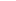 Единица измеренияПрогноз .Прогноз .Оценка .Наименование продукцииЕдиница измерения1 вариант2 вариантОценка .Изделия колбасныетыс.тонн26,527,023,6Хлеб и хлебобулочные изделиятыс.тонн36,537,035,0Кондитерские изделиятыс.тонн2,52,72,2Пластмассы в первичных формахтыс.тонн520,0550,0490,0Кирпич керамический неогнеупорный строительныймлн.усл.кирп.125,0130,0100,0Конструкции и детали сборные железобетонныетыс. куб. метров165,0175,0141,0Производство легковых автомобилей тыс.штук504,0514,0385,0Производство электроэнергиигигаватт-час6000,06200,05030,0ПоказателиЕдиница измеренияПрогноз на 2015 годПрогноз на 2015 годОценка2015 годаПоказателиЕдиница измерения1 вариант2 вариантОценка2015 годаОбъем инвестиций в основной капитал за счет всех источников финансирования по крупным и средним предприятияммлн. руб.38 746,941 923,341 885,0ПоказателиЕдиница измеренияПрогноз 2015 годПрогноз 2015 годОценка    2015 годаПоказателиЕдиница измерения1 вариант2 вариантОценка    2015 годаВвод в эксплуатацию жилых домов (квартир) за счет всех источников финансированиятыс. кв. метров240,7242,0275,0Поступило налогов, сборов, иных обязательных платежей в доходы:Поступило налогов, сборов, иных обязательных платежей в доходы:Поступило налогов, сборов, иных обязательных платежей в доходы:федераль-ного бюджета(млн. руб.)консолиди-рованного бюджета Самарской области(млн. руб.)из графы 3 – поступило в доход бюджета городского округа Тольятти(млн. руб.)1234Доходы, администрируемые налоговыми органами, итого8792,212297,52228,1Налоговые доходы, итого3638,012296,62227,2из них:Налог на прибыль организаций 615,14661,6хНалог на доходы физических лицх4726,01409,8Налог на добавленную стоимость2720,5ххАкцизы 282,4182,9х Налог на имущество физических лицх48,348,3Налог на имущество организацийх1228,2хТранспортный налогх212,4хНалог на игорный бизнесх1,7хЗемельный налогх573,7573,7Налоги за пользование природными ресурсами5,41,8хГосударственная пошлина7,647,247,2Задолженность и перерасчеты по отмененным налогам и сборам7,00,00,0Налог, взимаемый в связи с применением упрощенной системы налогообложениях464,5хЕдиный налог на вмененный доход для отдельных видов деятельностих146,2146,2Единый сельскохозяйственный налогх0,20,2Налог, взимаемый в виде стоимости патента в связи с применением упрощенной системы налогообложениях1,71,7Доходы от платных услуг0,2ххШтрафы, санкции, возмещение ущерба0,60,90,9Утилизационный сбор, уплачиваемый производителями колесных транспортных средств5158,5ххПрочие доходы-5,10,00,0ПоказателиЕд. изм.Прогноз.Прогноз.Оценка.ПоказателиЕд. изм.1 вариант2 вариантОценка.Доходы млн.руб.81 23483 949104 190Прибыль до налогообложения прибыльных организациймлн.руб.16 70818 37337 696Амортизационные отчислениямлн.руб.16 28217 41616 285Налоговые доходымлн.руб.49 09149 99622 514в том числе: - налог на доходы физических лицмлн.руб.12 02612 18510 330 - налог на добавленную стоимостьмлн.руб.5 2575 4495 068  - акцизымлн.руб.1 0991 2691 123 - налоги на совокупный доходмлн.руб.1 1131 1221 087 - налоги на имущество млн.руб.4 9955 0444 761 - налоги и сборы за пользование природными ресурсамимлн.руб.131615 - страховые взносы на социальные нужды в государственные внебюджетные фондымлн.руб.24 49424 817х(см. ниже)- прочие налоговые доходымлн.руб.9494130Неналоговые доходымлн.руб.12 08012 276965Прочие доходымлн.руб.95897011 378Страховые взносы на социальные нужды в государственные внебюджетные фондымлн. руб.х(см. выше)х(см. выше)26 337Сальдо финансовых взаимоотношений с вышестоящими уровнями власти млн.руб.-13 885-15 082-10 880Расходымлн.руб.82 42885 082105 587Расходы за счет средств, остающихся в распоряжении организациймлн.руб.27 30329 53545 272Расходы на общегосударственные вопросымлн.руб.1 5831 5831 406Расходы на национальную оборонумлн.руб.9229221 231Расходы на национальную безопасность и правоохранительную деятельностьмлн.руб.448448447Расходы на национальную экономикумлн.руб.2 1452 145 1 853Расходы на жилищно-коммунальное хозяйствомлн.руб.1 0821 0821 002Расходы на охрану окружающей средымлн.руб.282823Расходы на соц.- культ. мероприятия, финансируемые за счет средств всех уровней бюджетной системы РФмлн.руб.15 41715 41715 962Расходы на обслуживание муниципального долгамлн. руб.450450501Расходы государственных внебюджетных фондовмлн.руб.31 97032 39236 817Прочие расходы млн.руб.1 0731 0731 073Превышение расходов над доходами (+) или расходов над доходами (-)млн.руб.-1 194-1 133-1 397Профицит (+) / Дефицит (-)%-1,5-1,3- 1,3ПоказательЯнварь-июнь,человекЯнварь-июнь,человекПрирост (+), снижение(-)Темп роста, %Январь - июньна 1000 населенияЯнварь - июньна 1000 населения..Прирост (+), снижение(-)Темп роста, %..Родившихся, чел.43374484147103,412,212,6Умерших, чел.41754382207105,011,712,3В том числе детейв возрасте до 1 года, чел.23241104,35,1*5,2*Естественный прирост (убыль), чел.162102-6063,00,50,3ПоказателиЕд. изм.Прогноз на 2015 годПрогноз на 2015 годОценка 2015 годаПоказателиЕд. изм.1 вариант2 вариантОценка 2015 годаСреднегодовая численность постоянного населениятыс. чел.720,2720,5716,8Естественная убыль (прирост)тыс. чел.0,50,90,9Миграционный приросттыс. чел.0,30,5-6,5ПоказателиЕд. изм.Прогноз на 2015 годПрогноз на 2015 годОценка2015 годаПоказателиЕд. изм.1 вариант2 вариантОценка2015 годаТрудовые ресурсытыс. чел.475,0476,8471,0Занятые в экономикетыс. чел.368,0369,0359,0Среднегодовая численность безработных, зарегистрированных в службе занятоститыс. чел.6,55,36,1Уровень официальной безработицы относительно населения в трудоспособном возрасте%1,531,241,44ПоказателиЕд. изм.Прогноз на 2015 годПрогноз на 2015 годОценка 2015 годаПоказателиЕд. изм.1 вариант2 вариантОценка 2015 годаСреднемесячная начисленная заработная плата работников организаций, не относящихся к субъектам малого предпринимательстваруб.298203010029050Реальная среднемесячная начисленная заработная плата%99,8100,788,4ПоказателиЕдиница измеренияПрогноз на 2015 годПрогноз на 2015 годОценка2015 годаПоказателиЕдиница измерения1 вариант2 вариантОценка2015 годаГрузооборотмлн. т. км447,0465,0157,4Пассажирооборотмлн. пасс. км1236,81269,81124,0ПоказателиЕд. изм.Прогноз на 2015 годПрогноз на 2015 годОценка 2015 годаПоказателиЕд. изм.1 вариант2 вариантОценка 2015 годаОбеспеченность населения квартирными телефонными аппаратами сети общего пользования или имеющими выход на неештук на 100 чел.21,822,520,6ПоказателиЕд. измеренияПрогноз на 2015 годПрогноз на 2015 годОценка 2015 годаПоказателиЕд. измерения1 вариант2 вариантОценка 2015 годаЧисленность детей в дошкольных образовательных учрежденияхчел.383983886139774Обеспеченность дошкольными образовательными учреждениямимест на 1000 детей в возрасте 3-6 лет943965977Охват дополнительным образованием детей в возрасте от 5 до 18 лет%62,763,463,1ПоказателиЕд. изм.Прогноз на 2015 годПрогноз на 2015 годОценка2015 годаПоказателиЕд. изм.1 вариант2 вариантОценка2015 годаОбеспеченность:Общедоступными библиотекамиучреждений на 10 тыс.  населения0,860,860,86Учреждениями культурно-досугового типаучреждений на 10 тыс.  населения0,100,100,10ПоказателиЕдиница измеренияПрогноз 2015 годПрогноз 2015 годОценка    2015 годаПоказателиЕдиница измерения1 вариант2 вариантОценка    2015 годаУдельный вес населения, систематически занимающегося физической культурой и спортом%25,025,525,0Количество спортивных сооруженийед.688699754ПоказателиЕд. изм.Прогноз на 2015 годПрогноз на 2015 годОценка2015 годаПоказателиЕд. изм.1 вариант2 вариантОценка2015 годаОборот розничной торговлимлн. руб.190 529,5196 179,1172 148,5Наименование показателяЕдиница измеренияПрогноз 2015 г.Прогноз 2015 г.Оценка 2015г.Наименование показателяЕдиница измерения1 вариант2 вариантОценка 2015г.Объем вредных веществ, выбрасываемых в атмосферный воздух стационарными источниками загрязнениятыс. тонн27,126,727,8Объем сброса загрязнений сточных вод в поверхностные водные объектымлн. куб. м62,362,751,6